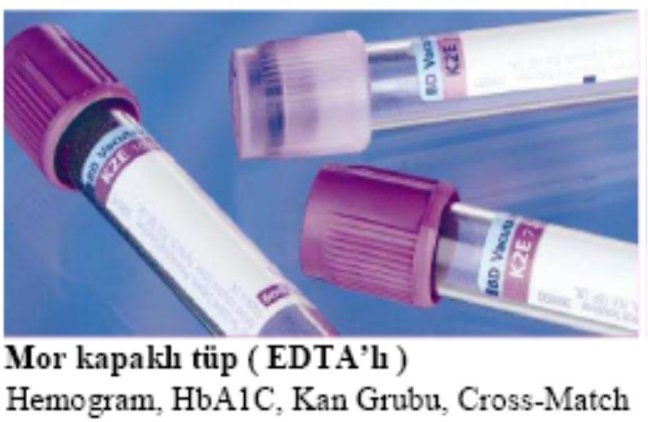 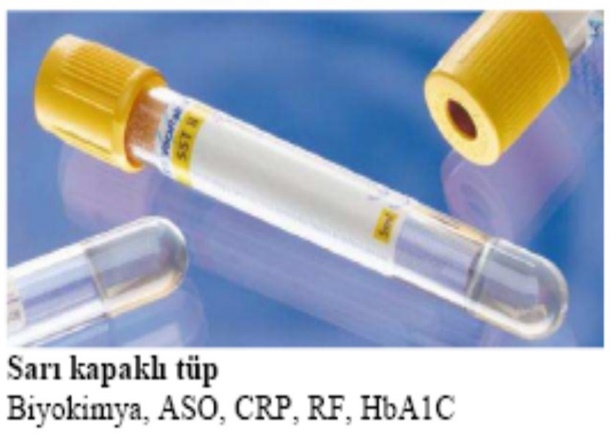 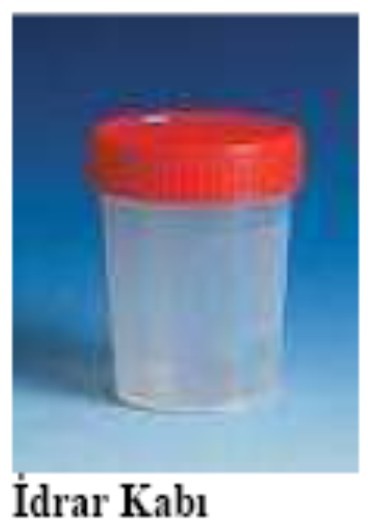 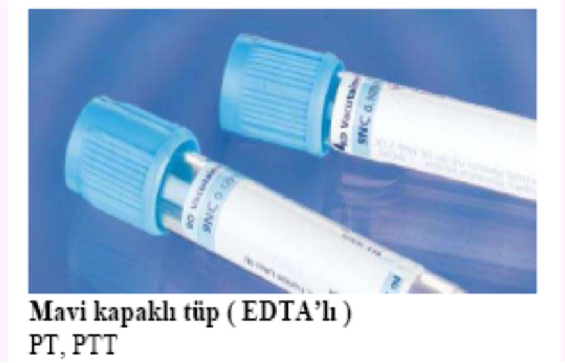 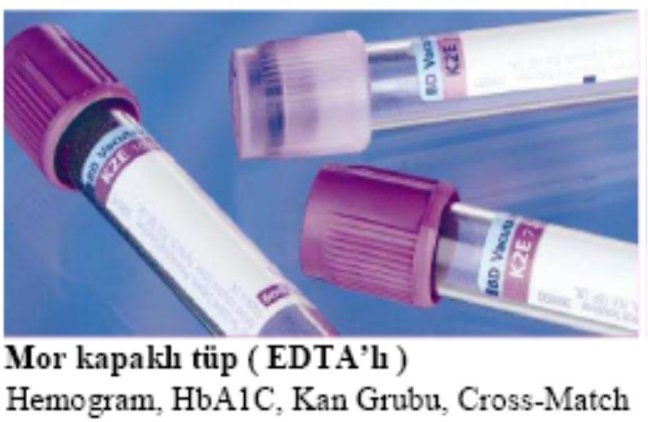 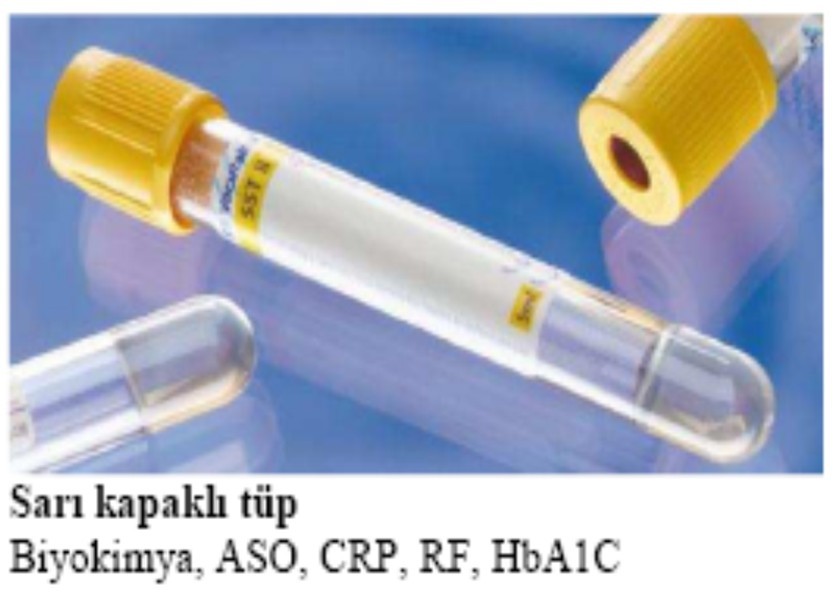 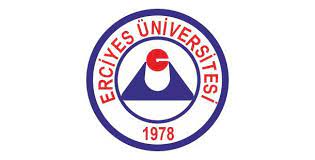 ERCİYES ÜNİVERSİTESİİLAÇ UYGULAMA VE ARAŞTIRMA MERKEZİTIBBİ BİYOKİMYA LABORATUVARIERCİYES ÜNİVERSİTESİİLAÇ UYGULAMA VE ARAŞTIRMA MERKEZİTIBBİ BİYOKİMYA LABORATUVARIERCİYES ÜNİVERSİTESİİLAÇ UYGULAMA VE ARAŞTIRMA MERKEZİTIBBİ BİYOKİMYA LABORATUVARIERCİYES ÜNİVERSİTESİİLAÇ UYGULAMA VE ARAŞTIRMA MERKEZİTIBBİ BİYOKİMYA LABORATUVARIERCİYES ÜNİVERSİTESİİLAÇ UYGULAMA VE ARAŞTIRMA MERKEZİTIBBİ BİYOKİMYA LABORATUVARI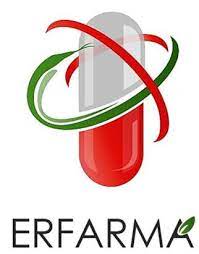 Doküman Kodu:LAB.BL.RH.02Yayın Tarihi:24/06/2021Yayın Tarihi:24/06/2021Revizyon No: Revizyon Tarihi: Revizyon Tarihi: Sayfa No: 1 / 21TIBBİ BİYOKİMYA LABORATUVARI TEST REHBERİ2021TIBBİ BİYOKİMYA LABORATUVARI TEST REHBERİ2021TIBBİ BİYOKİMYA LABORATUVARI TEST REHBERİ2021TIBBİ BİYOKİMYA LABORATUVARI TEST REHBERİ2021TIBBİ BİYOKİMYA LABORATUVARI TEST REHBERİ2021TIBBİ BİYOKİMYA LABORATUVARI TEST REHBERİ2021TIBBİ BİYOKİMYA LABORATUVARI TEST REHBERİ2021       HAZIRLAYAN       HAZIRLAYAN                     KONTROL EDEN                     KONTROL EDEN                     KONTROL EDEN                        ONAYLAYAN                        ONAYLAYANBiyokimya Laboratuvarı Sorumlu HekimiBiyokimya Laboratuvarı Sorumlu HekimiKalite Yönetim MüdürüİdareKalite Yönetim MüdürüİdareKalite Yönetim MüdürüİdareMerkez MüdürüİdareMerkez MüdürüİdareERCİYES ÜNİVERSİTESİİLAÇ UYGULAMA VE ARAŞTIRMA MERKEZİTIBBİ BİYOKİMYA LABORATUVARIERCİYES ÜNİVERSİTESİİLAÇ UYGULAMA VE ARAŞTIRMA MERKEZİTIBBİ BİYOKİMYA LABORATUVARIERCİYES ÜNİVERSİTESİİLAÇ UYGULAMA VE ARAŞTIRMA MERKEZİTIBBİ BİYOKİMYA LABORATUVARIDoküman Kodu:LAB.BL.RH.02Yayın Tarihi:24/06/2021Revizyon No: Revizyon Tarihi: Sayfa No: 2 / 21ÖNSÖZ     Erciyes Üniversitesi İlaç Uygulama ve Araştırma Merkezi Tıbbi Biyokimya Laboratuvarı modern bir ortamda analiz hizmetleri vermeyi amaçlamaktadır. Merkezimiz tüm araştırmacılara, ilaç firmalarına, endüstriyel ortaklara Ar-Ge faaliyetlerini yürütme konusunda destek olmak ve hastanelere, kamu/özel kuruluşlarına, hastalara, uluslararası standartlarda hizmet verme misyonu ile hareket etmektedir.     Yenilikçi ve mükemmeliyet odaklı bir uygulama ve araştırma merkezi olarak, dünyanın önde gelen Ar-Ge merkezleri arasında yer almak, preklinik/klinik uygulamalara yönelik faaliyette bulunmak, hastaların klinik tanı ve tedavi süreçlerine ileri laboratuvar analizleriyle katkı sağlamak, referans laboratuvarlar kurmak, yüksek kalitede veri üretmek ve insan sağlığına faydalı olmayı hedeflemekteyiz.     Elinizdeki test rehberi Erciyes Üniversitesi İlaç Uygulama ve Araştırma Merkezi Tıbbi Biyokimya Laboratuvarında çalışılan testler hakkında bilgi vermek amacıyla hazırlanmıştır. Hazırlanan bu rehber ile testlerin istenmesinden, sonuçların ulaşmasına kadar geçen aşamalarda güvenilir ve hızlı bir sonuç verme sistemi oluşturmayı amaçladık.     Bu rehberde her testin adı ile birlikte, çalışılan örnek türü, örneğin alındığı tüp, çalışma yöntemi, referans değerler, çalışma günleri ve sonuç verme süreleri hakkında bilgi verilmiştir.     Test bilgileri sürekli olarak güncellendiğinden rehberde yer alan bilgilerde yıl içinde değişiklik olabileceği dikkate alınmalıdır. Bu test rehberinin tamamı web sitemizde de bulunduğundan yıl içinde yapılan değişiklikleri buradan takip edebilirsiniz.     Bu rehberin araştırmacılarımıza ve üniversitemize faydalı olması dileğimizle…ÖNSÖZ     Erciyes Üniversitesi İlaç Uygulama ve Araştırma Merkezi Tıbbi Biyokimya Laboratuvarı modern bir ortamda analiz hizmetleri vermeyi amaçlamaktadır. Merkezimiz tüm araştırmacılara, ilaç firmalarına, endüstriyel ortaklara Ar-Ge faaliyetlerini yürütme konusunda destek olmak ve hastanelere, kamu/özel kuruluşlarına, hastalara, uluslararası standartlarda hizmet verme misyonu ile hareket etmektedir.     Yenilikçi ve mükemmeliyet odaklı bir uygulama ve araştırma merkezi olarak, dünyanın önde gelen Ar-Ge merkezleri arasında yer almak, preklinik/klinik uygulamalara yönelik faaliyette bulunmak, hastaların klinik tanı ve tedavi süreçlerine ileri laboratuvar analizleriyle katkı sağlamak, referans laboratuvarlar kurmak, yüksek kalitede veri üretmek ve insan sağlığına faydalı olmayı hedeflemekteyiz.     Elinizdeki test rehberi Erciyes Üniversitesi İlaç Uygulama ve Araştırma Merkezi Tıbbi Biyokimya Laboratuvarında çalışılan testler hakkında bilgi vermek amacıyla hazırlanmıştır. Hazırlanan bu rehber ile testlerin istenmesinden, sonuçların ulaşmasına kadar geçen aşamalarda güvenilir ve hızlı bir sonuç verme sistemi oluşturmayı amaçladık.     Bu rehberde her testin adı ile birlikte, çalışılan örnek türü, örneğin alındığı tüp, çalışma yöntemi, referans değerler, çalışma günleri ve sonuç verme süreleri hakkında bilgi verilmiştir.     Test bilgileri sürekli olarak güncellendiğinden rehberde yer alan bilgilerde yıl içinde değişiklik olabileceği dikkate alınmalıdır. Bu test rehberinin tamamı web sitemizde de bulunduğundan yıl içinde yapılan değişiklikleri buradan takip edebilirsiniz.     Bu rehberin araştırmacılarımıza ve üniversitemize faydalı olması dileğimizle…ÖNSÖZ     Erciyes Üniversitesi İlaç Uygulama ve Araştırma Merkezi Tıbbi Biyokimya Laboratuvarı modern bir ortamda analiz hizmetleri vermeyi amaçlamaktadır. Merkezimiz tüm araştırmacılara, ilaç firmalarına, endüstriyel ortaklara Ar-Ge faaliyetlerini yürütme konusunda destek olmak ve hastanelere, kamu/özel kuruluşlarına, hastalara, uluslararası standartlarda hizmet verme misyonu ile hareket etmektedir.     Yenilikçi ve mükemmeliyet odaklı bir uygulama ve araştırma merkezi olarak, dünyanın önde gelen Ar-Ge merkezleri arasında yer almak, preklinik/klinik uygulamalara yönelik faaliyette bulunmak, hastaların klinik tanı ve tedavi süreçlerine ileri laboratuvar analizleriyle katkı sağlamak, referans laboratuvarlar kurmak, yüksek kalitede veri üretmek ve insan sağlığına faydalı olmayı hedeflemekteyiz.     Elinizdeki test rehberi Erciyes Üniversitesi İlaç Uygulama ve Araştırma Merkezi Tıbbi Biyokimya Laboratuvarında çalışılan testler hakkında bilgi vermek amacıyla hazırlanmıştır. Hazırlanan bu rehber ile testlerin istenmesinden, sonuçların ulaşmasına kadar geçen aşamalarda güvenilir ve hızlı bir sonuç verme sistemi oluşturmayı amaçladık.     Bu rehberde her testin adı ile birlikte, çalışılan örnek türü, örneğin alındığı tüp, çalışma yöntemi, referans değerler, çalışma günleri ve sonuç verme süreleri hakkında bilgi verilmiştir.     Test bilgileri sürekli olarak güncellendiğinden rehberde yer alan bilgilerde yıl içinde değişiklik olabileceği dikkate alınmalıdır. Bu test rehberinin tamamı web sitemizde de bulunduğundan yıl içinde yapılan değişiklikleri buradan takip edebilirsiniz.     Bu rehberin araştırmacılarımıza ve üniversitemize faydalı olması dileğimizle…ÖNSÖZ     Erciyes Üniversitesi İlaç Uygulama ve Araştırma Merkezi Tıbbi Biyokimya Laboratuvarı modern bir ortamda analiz hizmetleri vermeyi amaçlamaktadır. Merkezimiz tüm araştırmacılara, ilaç firmalarına, endüstriyel ortaklara Ar-Ge faaliyetlerini yürütme konusunda destek olmak ve hastanelere, kamu/özel kuruluşlarına, hastalara, uluslararası standartlarda hizmet verme misyonu ile hareket etmektedir.     Yenilikçi ve mükemmeliyet odaklı bir uygulama ve araştırma merkezi olarak, dünyanın önde gelen Ar-Ge merkezleri arasında yer almak, preklinik/klinik uygulamalara yönelik faaliyette bulunmak, hastaların klinik tanı ve tedavi süreçlerine ileri laboratuvar analizleriyle katkı sağlamak, referans laboratuvarlar kurmak, yüksek kalitede veri üretmek ve insan sağlığına faydalı olmayı hedeflemekteyiz.     Elinizdeki test rehberi Erciyes Üniversitesi İlaç Uygulama ve Araştırma Merkezi Tıbbi Biyokimya Laboratuvarında çalışılan testler hakkında bilgi vermek amacıyla hazırlanmıştır. Hazırlanan bu rehber ile testlerin istenmesinden, sonuçların ulaşmasına kadar geçen aşamalarda güvenilir ve hızlı bir sonuç verme sistemi oluşturmayı amaçladık.     Bu rehberde her testin adı ile birlikte, çalışılan örnek türü, örneğin alındığı tüp, çalışma yöntemi, referans değerler, çalışma günleri ve sonuç verme süreleri hakkında bilgi verilmiştir.     Test bilgileri sürekli olarak güncellendiğinden rehberde yer alan bilgilerde yıl içinde değişiklik olabileceği dikkate alınmalıdır. Bu test rehberinin tamamı web sitemizde de bulunduğundan yıl içinde yapılan değişiklikleri buradan takip edebilirsiniz.     Bu rehberin araştırmacılarımıza ve üniversitemize faydalı olması dileğimizle…ÖNSÖZ     Erciyes Üniversitesi İlaç Uygulama ve Araştırma Merkezi Tıbbi Biyokimya Laboratuvarı modern bir ortamda analiz hizmetleri vermeyi amaçlamaktadır. Merkezimiz tüm araştırmacılara, ilaç firmalarına, endüstriyel ortaklara Ar-Ge faaliyetlerini yürütme konusunda destek olmak ve hastanelere, kamu/özel kuruluşlarına, hastalara, uluslararası standartlarda hizmet verme misyonu ile hareket etmektedir.     Yenilikçi ve mükemmeliyet odaklı bir uygulama ve araştırma merkezi olarak, dünyanın önde gelen Ar-Ge merkezleri arasında yer almak, preklinik/klinik uygulamalara yönelik faaliyette bulunmak, hastaların klinik tanı ve tedavi süreçlerine ileri laboratuvar analizleriyle katkı sağlamak, referans laboratuvarlar kurmak, yüksek kalitede veri üretmek ve insan sağlığına faydalı olmayı hedeflemekteyiz.     Elinizdeki test rehberi Erciyes Üniversitesi İlaç Uygulama ve Araştırma Merkezi Tıbbi Biyokimya Laboratuvarında çalışılan testler hakkında bilgi vermek amacıyla hazırlanmıştır. Hazırlanan bu rehber ile testlerin istenmesinden, sonuçların ulaşmasına kadar geçen aşamalarda güvenilir ve hızlı bir sonuç verme sistemi oluşturmayı amaçladık.     Bu rehberde her testin adı ile birlikte, çalışılan örnek türü, örneğin alındığı tüp, çalışma yöntemi, referans değerler, çalışma günleri ve sonuç verme süreleri hakkında bilgi verilmiştir.     Test bilgileri sürekli olarak güncellendiğinden rehberde yer alan bilgilerde yıl içinde değişiklik olabileceği dikkate alınmalıdır. Bu test rehberinin tamamı web sitemizde de bulunduğundan yıl içinde yapılan değişiklikleri buradan takip edebilirsiniz.     Bu rehberin araştırmacılarımıza ve üniversitemize faydalı olması dileğimizle…ERCİYES ÜNİVERSİTESİİLAÇ UYGULAMA VE ARAŞTIRMA MERKEZİTIBBİ BİYOKİMYA LABORATUVARIERCİYES ÜNİVERSİTESİİLAÇ UYGULAMA VE ARAŞTIRMA MERKEZİTIBBİ BİYOKİMYA LABORATUVARIERCİYES ÜNİVERSİTESİİLAÇ UYGULAMA VE ARAŞTIRMA MERKEZİTIBBİ BİYOKİMYA LABORATUVARIDoküman Kodu:LAB.BL.RH.02Yayın Tarihi: 24/06/2021Revizyon No: Revizyon Tarihi:Sayfa No: 3 / 21HAZIRLAYANLARProf. Dr. Çiğdem KARAKÜKCÜÖğr. Gör. Dr. Serkan DAYANKasım BÜYÜKBEZİRCİHAZIRLAYANLARProf. Dr. Çiğdem KARAKÜKCÜÖğr. Gör. Dr. Serkan DAYANKasım BÜYÜKBEZİRCİHAZIRLAYANLARProf. Dr. Çiğdem KARAKÜKCÜÖğr. Gör. Dr. Serkan DAYANKasım BÜYÜKBEZİRCİHAZIRLAYANLARProf. Dr. Çiğdem KARAKÜKCÜÖğr. Gör. Dr. Serkan DAYANKasım BÜYÜKBEZİRCİHAZIRLAYANLARProf. Dr. Çiğdem KARAKÜKCÜÖğr. Gör. Dr. Serkan DAYANKasım BÜYÜKBEZİRCİERCİYES ÜNİVERSİTESİİLAÇ UYGULAMA VE ARAŞTIRMA MERKEZİTIBBİ BİYOKİMYA LABORATUVARIERCİYES ÜNİVERSİTESİİLAÇ UYGULAMA VE ARAŞTIRMA MERKEZİTIBBİ BİYOKİMYA LABORATUVARIERCİYES ÜNİVERSİTESİİLAÇ UYGULAMA VE ARAŞTIRMA MERKEZİTIBBİ BİYOKİMYA LABORATUVARIDoküman Kodu:LAB.BL.RH.02Yayın Tarihi: 24/06/2021Revizyon No: Revizyon Tarihi: Sayfa No: 4 / 21İÇİNDEKİLERGiriş	5Genel Laboratuvar Bilgileri	6Tıbbi Biyokimya Laboratuvarı İşleyişi	6Test Girişi	6Numunelerin Alınması ve Laboratuvara Transferi	6Numunelerin Laboratuvara Kabulü, Ayrıştırılması	8Dış Merkezlerden Kabul Edilen Numunelerin alınması ve transferi	8Adli numunelerin transferi	8Analiz	9Sonuç Gönderme ( Raporlama)	9Test Sonuç Verme Süreleri	9Analiz Sonucunu Etkileyen Faktörler	10Referans Aralığı	10Kalite Güvenliği	10Numunelerin Alınması ve Hazırlanması	11Kan Numunelerinin Alınması	112.5.2.24 Saatlik İdrar Örneklerinin Toplanması ve Ön HazırlıkGerektiren Testler	13Biyokimya Laboratuvarı Numune Red Kriterleri                                        14Tıbbi Biyokimya Laboratuvarı Test Listesi	15Tıbbi Biyokimya Laboratuvarı Formlar	19İÇİNDEKİLERGiriş	5Genel Laboratuvar Bilgileri	6Tıbbi Biyokimya Laboratuvarı İşleyişi	6Test Girişi	6Numunelerin Alınması ve Laboratuvara Transferi	6Numunelerin Laboratuvara Kabulü, Ayrıştırılması	8Dış Merkezlerden Kabul Edilen Numunelerin alınması ve transferi	8Adli numunelerin transferi	8Analiz	9Sonuç Gönderme ( Raporlama)	9Test Sonuç Verme Süreleri	9Analiz Sonucunu Etkileyen Faktörler	10Referans Aralığı	10Kalite Güvenliği	10Numunelerin Alınması ve Hazırlanması	11Kan Numunelerinin Alınması	112.5.2.24 Saatlik İdrar Örneklerinin Toplanması ve Ön HazırlıkGerektiren Testler	13Biyokimya Laboratuvarı Numune Red Kriterleri                                        14Tıbbi Biyokimya Laboratuvarı Test Listesi	15Tıbbi Biyokimya Laboratuvarı Formlar	19İÇİNDEKİLERGiriş	5Genel Laboratuvar Bilgileri	6Tıbbi Biyokimya Laboratuvarı İşleyişi	6Test Girişi	6Numunelerin Alınması ve Laboratuvara Transferi	6Numunelerin Laboratuvara Kabulü, Ayrıştırılması	8Dış Merkezlerden Kabul Edilen Numunelerin alınması ve transferi	8Adli numunelerin transferi	8Analiz	9Sonuç Gönderme ( Raporlama)	9Test Sonuç Verme Süreleri	9Analiz Sonucunu Etkileyen Faktörler	10Referans Aralığı	10Kalite Güvenliği	10Numunelerin Alınması ve Hazırlanması	11Kan Numunelerinin Alınması	112.5.2.24 Saatlik İdrar Örneklerinin Toplanması ve Ön HazırlıkGerektiren Testler	13Biyokimya Laboratuvarı Numune Red Kriterleri                                        14Tıbbi Biyokimya Laboratuvarı Test Listesi	15Tıbbi Biyokimya Laboratuvarı Formlar	19İÇİNDEKİLERGiriş	5Genel Laboratuvar Bilgileri	6Tıbbi Biyokimya Laboratuvarı İşleyişi	6Test Girişi	6Numunelerin Alınması ve Laboratuvara Transferi	6Numunelerin Laboratuvara Kabulü, Ayrıştırılması	8Dış Merkezlerden Kabul Edilen Numunelerin alınması ve transferi	8Adli numunelerin transferi	8Analiz	9Sonuç Gönderme ( Raporlama)	9Test Sonuç Verme Süreleri	9Analiz Sonucunu Etkileyen Faktörler	10Referans Aralığı	10Kalite Güvenliği	10Numunelerin Alınması ve Hazırlanması	11Kan Numunelerinin Alınması	112.5.2.24 Saatlik İdrar Örneklerinin Toplanması ve Ön HazırlıkGerektiren Testler	13Biyokimya Laboratuvarı Numune Red Kriterleri                                        14Tıbbi Biyokimya Laboratuvarı Test Listesi	15Tıbbi Biyokimya Laboratuvarı Formlar	19İÇİNDEKİLERGiriş	5Genel Laboratuvar Bilgileri	6Tıbbi Biyokimya Laboratuvarı İşleyişi	6Test Girişi	6Numunelerin Alınması ve Laboratuvara Transferi	6Numunelerin Laboratuvara Kabulü, Ayrıştırılması	8Dış Merkezlerden Kabul Edilen Numunelerin alınması ve transferi	8Adli numunelerin transferi	8Analiz	9Sonuç Gönderme ( Raporlama)	9Test Sonuç Verme Süreleri	9Analiz Sonucunu Etkileyen Faktörler	10Referans Aralığı	10Kalite Güvenliği	10Numunelerin Alınması ve Hazırlanması	11Kan Numunelerinin Alınması	112.5.2.24 Saatlik İdrar Örneklerinin Toplanması ve Ön HazırlıkGerektiren Testler	13Biyokimya Laboratuvarı Numune Red Kriterleri                                        14Tıbbi Biyokimya Laboratuvarı Test Listesi	15Tıbbi Biyokimya Laboratuvarı Formlar	19ERCİYES ÜNİVERSİTESİİLAÇ UYGULAMA VE ARAŞTIRMA MERKEZİTIBBİ BİYOKİMYA LABORATUVARIERCİYES ÜNİVERSİTESİİLAÇ UYGULAMA VE ARAŞTIRMA MERKEZİTIBBİ BİYOKİMYA LABORATUVARIERCİYES ÜNİVERSİTESİİLAÇ UYGULAMA VE ARAŞTIRMA MERKEZİTIBBİ BİYOKİMYA LABORATUVARIDoküman Kodu:LAB.BL.RH.02Yayın Tarihi: 24/06/2021Revizyon No: Revizyon Tarihi: Sayfa No: 5 / 211. GİRİŞAnaliz laboratuvarları organizasyonları tüm biyolojik örneklerin laboratuvar testlerinin yapılmasını ve raporlandırılmasını sağlayan birimlerdir. Günümüzde laboratuvar çalışmalarında hedef, test isteklerinin yapılmasından sonuçların ilgili birimlere ulaşmasına kadar geçen süreyi kısaltmaktır. Bu sürenin önemli bir bölümü (%55-60) preanalitik evredir. Laboratuvar Bilgi Yönetim Sistemi (LBYS) ve Hastane Bilgi Yönetim Sistemlerinin (HBYS) geliştirilmesiyle bu süreler ideal zamanlara yaklaşmıştır.Laboratuvar hizmetlerinde yaşanan sorunların önemli bir kısmı laboratuvar işleyişinin hasta ve personel tarafından yeterince bilinmemesi ve iletişim eksikliğinden kaynaklanmaktadır. Test sonuçlarının eksik çıkması, numunelerin kaybolması, numune alımı ve analiz öncesi uyulması gereken kurallara uyulmaması, yanlış örnek kabı seçimi, yetersiz örnek alınması, eksik test girişi yapılması vb en çok karşılaşılan sorunlardır. Hem bu tür sorunları azaltabilmek hem de laboratuvar işleyişini başta klinisyenler olmak üzere diğer hastane çalışanlarıyla paylaşabilmek amacıyla laboratuvar rehberi hazırlanmıştır.Bu rehberde Erciyes Üniversitesi İlaç Uygulama ve Araştırma Merkezi Tıbbi Biyokimya Laboratuvarı’nın işleyişi, test profili, tetkik girişinden sonuçların gönderilmesine kadar olan süreç (LBYS / HBYS), laboratuvarın analitik kalite çalışmaları, testlerin çalışılma yöntemleri, çalışılma zamanları, teste göre numune türü / numune kabı seçimi, numunelerin kabul / ret kriterleri, sonuçların raporlanma zamanları, normal değerleri, varsa panik değerleri hakkında bilgilere yer verilmiştir.1. GİRİŞAnaliz laboratuvarları organizasyonları tüm biyolojik örneklerin laboratuvar testlerinin yapılmasını ve raporlandırılmasını sağlayan birimlerdir. Günümüzde laboratuvar çalışmalarında hedef, test isteklerinin yapılmasından sonuçların ilgili birimlere ulaşmasına kadar geçen süreyi kısaltmaktır. Bu sürenin önemli bir bölümü (%55-60) preanalitik evredir. Laboratuvar Bilgi Yönetim Sistemi (LBYS) ve Hastane Bilgi Yönetim Sistemlerinin (HBYS) geliştirilmesiyle bu süreler ideal zamanlara yaklaşmıştır.Laboratuvar hizmetlerinde yaşanan sorunların önemli bir kısmı laboratuvar işleyişinin hasta ve personel tarafından yeterince bilinmemesi ve iletişim eksikliğinden kaynaklanmaktadır. Test sonuçlarının eksik çıkması, numunelerin kaybolması, numune alımı ve analiz öncesi uyulması gereken kurallara uyulmaması, yanlış örnek kabı seçimi, yetersiz örnek alınması, eksik test girişi yapılması vb en çok karşılaşılan sorunlardır. Hem bu tür sorunları azaltabilmek hem de laboratuvar işleyişini başta klinisyenler olmak üzere diğer hastane çalışanlarıyla paylaşabilmek amacıyla laboratuvar rehberi hazırlanmıştır.Bu rehberde Erciyes Üniversitesi İlaç Uygulama ve Araştırma Merkezi Tıbbi Biyokimya Laboratuvarı’nın işleyişi, test profili, tetkik girişinden sonuçların gönderilmesine kadar olan süreç (LBYS / HBYS), laboratuvarın analitik kalite çalışmaları, testlerin çalışılma yöntemleri, çalışılma zamanları, teste göre numune türü / numune kabı seçimi, numunelerin kabul / ret kriterleri, sonuçların raporlanma zamanları, normal değerleri, varsa panik değerleri hakkında bilgilere yer verilmiştir.1. GİRİŞAnaliz laboratuvarları organizasyonları tüm biyolojik örneklerin laboratuvar testlerinin yapılmasını ve raporlandırılmasını sağlayan birimlerdir. Günümüzde laboratuvar çalışmalarında hedef, test isteklerinin yapılmasından sonuçların ilgili birimlere ulaşmasına kadar geçen süreyi kısaltmaktır. Bu sürenin önemli bir bölümü (%55-60) preanalitik evredir. Laboratuvar Bilgi Yönetim Sistemi (LBYS) ve Hastane Bilgi Yönetim Sistemlerinin (HBYS) geliştirilmesiyle bu süreler ideal zamanlara yaklaşmıştır.Laboratuvar hizmetlerinde yaşanan sorunların önemli bir kısmı laboratuvar işleyişinin hasta ve personel tarafından yeterince bilinmemesi ve iletişim eksikliğinden kaynaklanmaktadır. Test sonuçlarının eksik çıkması, numunelerin kaybolması, numune alımı ve analiz öncesi uyulması gereken kurallara uyulmaması, yanlış örnek kabı seçimi, yetersiz örnek alınması, eksik test girişi yapılması vb en çok karşılaşılan sorunlardır. Hem bu tür sorunları azaltabilmek hem de laboratuvar işleyişini başta klinisyenler olmak üzere diğer hastane çalışanlarıyla paylaşabilmek amacıyla laboratuvar rehberi hazırlanmıştır.Bu rehberde Erciyes Üniversitesi İlaç Uygulama ve Araştırma Merkezi Tıbbi Biyokimya Laboratuvarı’nın işleyişi, test profili, tetkik girişinden sonuçların gönderilmesine kadar olan süreç (LBYS / HBYS), laboratuvarın analitik kalite çalışmaları, testlerin çalışılma yöntemleri, çalışılma zamanları, teste göre numune türü / numune kabı seçimi, numunelerin kabul / ret kriterleri, sonuçların raporlanma zamanları, normal değerleri, varsa panik değerleri hakkında bilgilere yer verilmiştir.1. GİRİŞAnaliz laboratuvarları organizasyonları tüm biyolojik örneklerin laboratuvar testlerinin yapılmasını ve raporlandırılmasını sağlayan birimlerdir. Günümüzde laboratuvar çalışmalarında hedef, test isteklerinin yapılmasından sonuçların ilgili birimlere ulaşmasına kadar geçen süreyi kısaltmaktır. Bu sürenin önemli bir bölümü (%55-60) preanalitik evredir. Laboratuvar Bilgi Yönetim Sistemi (LBYS) ve Hastane Bilgi Yönetim Sistemlerinin (HBYS) geliştirilmesiyle bu süreler ideal zamanlara yaklaşmıştır.Laboratuvar hizmetlerinde yaşanan sorunların önemli bir kısmı laboratuvar işleyişinin hasta ve personel tarafından yeterince bilinmemesi ve iletişim eksikliğinden kaynaklanmaktadır. Test sonuçlarının eksik çıkması, numunelerin kaybolması, numune alımı ve analiz öncesi uyulması gereken kurallara uyulmaması, yanlış örnek kabı seçimi, yetersiz örnek alınması, eksik test girişi yapılması vb en çok karşılaşılan sorunlardır. Hem bu tür sorunları azaltabilmek hem de laboratuvar işleyişini başta klinisyenler olmak üzere diğer hastane çalışanlarıyla paylaşabilmek amacıyla laboratuvar rehberi hazırlanmıştır.Bu rehberde Erciyes Üniversitesi İlaç Uygulama ve Araştırma Merkezi Tıbbi Biyokimya Laboratuvarı’nın işleyişi, test profili, tetkik girişinden sonuçların gönderilmesine kadar olan süreç (LBYS / HBYS), laboratuvarın analitik kalite çalışmaları, testlerin çalışılma yöntemleri, çalışılma zamanları, teste göre numune türü / numune kabı seçimi, numunelerin kabul / ret kriterleri, sonuçların raporlanma zamanları, normal değerleri, varsa panik değerleri hakkında bilgilere yer verilmiştir.1. GİRİŞAnaliz laboratuvarları organizasyonları tüm biyolojik örneklerin laboratuvar testlerinin yapılmasını ve raporlandırılmasını sağlayan birimlerdir. Günümüzde laboratuvar çalışmalarında hedef, test isteklerinin yapılmasından sonuçların ilgili birimlere ulaşmasına kadar geçen süreyi kısaltmaktır. Bu sürenin önemli bir bölümü (%55-60) preanalitik evredir. Laboratuvar Bilgi Yönetim Sistemi (LBYS) ve Hastane Bilgi Yönetim Sistemlerinin (HBYS) geliştirilmesiyle bu süreler ideal zamanlara yaklaşmıştır.Laboratuvar hizmetlerinde yaşanan sorunların önemli bir kısmı laboratuvar işleyişinin hasta ve personel tarafından yeterince bilinmemesi ve iletişim eksikliğinden kaynaklanmaktadır. Test sonuçlarının eksik çıkması, numunelerin kaybolması, numune alımı ve analiz öncesi uyulması gereken kurallara uyulmaması, yanlış örnek kabı seçimi, yetersiz örnek alınması, eksik test girişi yapılması vb en çok karşılaşılan sorunlardır. Hem bu tür sorunları azaltabilmek hem de laboratuvar işleyişini başta klinisyenler olmak üzere diğer hastane çalışanlarıyla paylaşabilmek amacıyla laboratuvar rehberi hazırlanmıştır.Bu rehberde Erciyes Üniversitesi İlaç Uygulama ve Araştırma Merkezi Tıbbi Biyokimya Laboratuvarı’nın işleyişi, test profili, tetkik girişinden sonuçların gönderilmesine kadar olan süreç (LBYS / HBYS), laboratuvarın analitik kalite çalışmaları, testlerin çalışılma yöntemleri, çalışılma zamanları, teste göre numune türü / numune kabı seçimi, numunelerin kabul / ret kriterleri, sonuçların raporlanma zamanları, normal değerleri, varsa panik değerleri hakkında bilgilere yer verilmiştir.ERCİYES ÜNİVERSİTESİİLAÇ UYGULAMA VE ARAŞTIRMA MERKEZİTIBBİ BİYOKİMYA LABORATUVARIERCİYES ÜNİVERSİTESİİLAÇ UYGULAMA VE ARAŞTIRMA MERKEZİTIBBİ BİYOKİMYA LABORATUVARIERCİYES ÜNİVERSİTESİİLAÇ UYGULAMA VE ARAŞTIRMA MERKEZİTIBBİ BİYOKİMYA LABORATUVARIDoküman Kodu:LAB.BL.RH.02Yayın Tarihi: 24/06/2021Revizyon No: Revizyon Tarihi: Sayfa No: 6 / 21GENEL LABORATUVAR BİLGİLERİTIBBİ BİYOKİMYA LABORATUVARI İŞLEYİŞİTest GirişleriTest girişleri için HBYS hasta sayfasında yer alan “tetkik” menüsü seçilerek tetkik giriş sayfası açılır. Burada hangi test/testler istenmişse adı, kısaltması veya kodu girilerek istek yapılabilir. Tüm testler açılarak tek tek işaretleme de yapılabilir. Test seçimi tamamlandıktan sonra hastalar laboratuvar kayıt ve numune alma birimine yönlendirilir. Test onayları laboratuvar kayıt biriminde yapılır. Hastalardan alınan test materyalleri laboratuvara gönderilir. Tetkik girişleri onaylandıktan sonra test eklenmemelidir. Çünkü onay sonrası işaretlenen testler LBYS tarafından görülmeyecektir. Onay sonrası her yeni test isteği için yeni bir HBYS girişi ve LBYS kaydı yapılması gerekir.Numunelerin alınması ve laboratuvara transferiLBYS’den ilgili testin barkod numaraları çıkarılır ve barkodlar numune kapları üzerine uygun bir şekilde yapıştırılır. Hastalara idrar numunesi için barkod yapıştırılmış idrar bardakları verilir. Hastalar numune vermek için kan alma birimlerine yönlendirilir. Alınan numunelerin kaydı ilgili personel tarafından serviste yapılır.Tam idrar numuneleri tıbbi biyokimya laboratuvarına yönlendirilir. Gözetimli idrar numunesi alınması gereken durumlarda öncelikle kişiye bilgilendirme yapılır ve………. numaralı (Gözetimli Numune Alma ve Transfer Formu) formdaki bilgilere uygun şekilde numune alımı ve transfer işlemleri gerçekleştirilir. GENEL LABORATUVAR BİLGİLERİTIBBİ BİYOKİMYA LABORATUVARI İŞLEYİŞİTest GirişleriTest girişleri için HBYS hasta sayfasında yer alan “tetkik” menüsü seçilerek tetkik giriş sayfası açılır. Burada hangi test/testler istenmişse adı, kısaltması veya kodu girilerek istek yapılabilir. Tüm testler açılarak tek tek işaretleme de yapılabilir. Test seçimi tamamlandıktan sonra hastalar laboratuvar kayıt ve numune alma birimine yönlendirilir. Test onayları laboratuvar kayıt biriminde yapılır. Hastalardan alınan test materyalleri laboratuvara gönderilir. Tetkik girişleri onaylandıktan sonra test eklenmemelidir. Çünkü onay sonrası işaretlenen testler LBYS tarafından görülmeyecektir. Onay sonrası her yeni test isteği için yeni bir HBYS girişi ve LBYS kaydı yapılması gerekir.Numunelerin alınması ve laboratuvara transferiLBYS’den ilgili testin barkod numaraları çıkarılır ve barkodlar numune kapları üzerine uygun bir şekilde yapıştırılır. Hastalara idrar numunesi için barkod yapıştırılmış idrar bardakları verilir. Hastalar numune vermek için kan alma birimlerine yönlendirilir. Alınan numunelerin kaydı ilgili personel tarafından serviste yapılır.Tam idrar numuneleri tıbbi biyokimya laboratuvarına yönlendirilir. Gözetimli idrar numunesi alınması gereken durumlarda öncelikle kişiye bilgilendirme yapılır ve………. numaralı (Gözetimli Numune Alma ve Transfer Formu) formdaki bilgilere uygun şekilde numune alımı ve transfer işlemleri gerçekleştirilir. GENEL LABORATUVAR BİLGİLERİTIBBİ BİYOKİMYA LABORATUVARI İŞLEYİŞİTest GirişleriTest girişleri için HBYS hasta sayfasında yer alan “tetkik” menüsü seçilerek tetkik giriş sayfası açılır. Burada hangi test/testler istenmişse adı, kısaltması veya kodu girilerek istek yapılabilir. Tüm testler açılarak tek tek işaretleme de yapılabilir. Test seçimi tamamlandıktan sonra hastalar laboratuvar kayıt ve numune alma birimine yönlendirilir. Test onayları laboratuvar kayıt biriminde yapılır. Hastalardan alınan test materyalleri laboratuvara gönderilir. Tetkik girişleri onaylandıktan sonra test eklenmemelidir. Çünkü onay sonrası işaretlenen testler LBYS tarafından görülmeyecektir. Onay sonrası her yeni test isteği için yeni bir HBYS girişi ve LBYS kaydı yapılması gerekir.Numunelerin alınması ve laboratuvara transferiLBYS’den ilgili testin barkod numaraları çıkarılır ve barkodlar numune kapları üzerine uygun bir şekilde yapıştırılır. Hastalara idrar numunesi için barkod yapıştırılmış idrar bardakları verilir. Hastalar numune vermek için kan alma birimlerine yönlendirilir. Alınan numunelerin kaydı ilgili personel tarafından serviste yapılır.Tam idrar numuneleri tıbbi biyokimya laboratuvarına yönlendirilir. Gözetimli idrar numunesi alınması gereken durumlarda öncelikle kişiye bilgilendirme yapılır ve………. numaralı (Gözetimli Numune Alma ve Transfer Formu) formdaki bilgilere uygun şekilde numune alımı ve transfer işlemleri gerçekleştirilir. GENEL LABORATUVAR BİLGİLERİTIBBİ BİYOKİMYA LABORATUVARI İŞLEYİŞİTest GirişleriTest girişleri için HBYS hasta sayfasında yer alan “tetkik” menüsü seçilerek tetkik giriş sayfası açılır. Burada hangi test/testler istenmişse adı, kısaltması veya kodu girilerek istek yapılabilir. Tüm testler açılarak tek tek işaretleme de yapılabilir. Test seçimi tamamlandıktan sonra hastalar laboratuvar kayıt ve numune alma birimine yönlendirilir. Test onayları laboratuvar kayıt biriminde yapılır. Hastalardan alınan test materyalleri laboratuvara gönderilir. Tetkik girişleri onaylandıktan sonra test eklenmemelidir. Çünkü onay sonrası işaretlenen testler LBYS tarafından görülmeyecektir. Onay sonrası her yeni test isteği için yeni bir HBYS girişi ve LBYS kaydı yapılması gerekir.Numunelerin alınması ve laboratuvara transferiLBYS’den ilgili testin barkod numaraları çıkarılır ve barkodlar numune kapları üzerine uygun bir şekilde yapıştırılır. Hastalara idrar numunesi için barkod yapıştırılmış idrar bardakları verilir. Hastalar numune vermek için kan alma birimlerine yönlendirilir. Alınan numunelerin kaydı ilgili personel tarafından serviste yapılır.Tam idrar numuneleri tıbbi biyokimya laboratuvarına yönlendirilir. Gözetimli idrar numunesi alınması gereken durumlarda öncelikle kişiye bilgilendirme yapılır ve………. numaralı (Gözetimli Numune Alma ve Transfer Formu) formdaki bilgilere uygun şekilde numune alımı ve transfer işlemleri gerçekleştirilir. GENEL LABORATUVAR BİLGİLERİTIBBİ BİYOKİMYA LABORATUVARI İŞLEYİŞİTest GirişleriTest girişleri için HBYS hasta sayfasında yer alan “tetkik” menüsü seçilerek tetkik giriş sayfası açılır. Burada hangi test/testler istenmişse adı, kısaltması veya kodu girilerek istek yapılabilir. Tüm testler açılarak tek tek işaretleme de yapılabilir. Test seçimi tamamlandıktan sonra hastalar laboratuvar kayıt ve numune alma birimine yönlendirilir. Test onayları laboratuvar kayıt biriminde yapılır. Hastalardan alınan test materyalleri laboratuvara gönderilir. Tetkik girişleri onaylandıktan sonra test eklenmemelidir. Çünkü onay sonrası işaretlenen testler LBYS tarafından görülmeyecektir. Onay sonrası her yeni test isteği için yeni bir HBYS girişi ve LBYS kaydı yapılması gerekir.Numunelerin alınması ve laboratuvara transferiLBYS’den ilgili testin barkod numaraları çıkarılır ve barkodlar numune kapları üzerine uygun bir şekilde yapıştırılır. Hastalara idrar numunesi için barkod yapıştırılmış idrar bardakları verilir. Hastalar numune vermek için kan alma birimlerine yönlendirilir. Alınan numunelerin kaydı ilgili personel tarafından serviste yapılır.Tam idrar numuneleri tıbbi biyokimya laboratuvarına yönlendirilir. Gözetimli idrar numunesi alınması gereken durumlarda öncelikle kişiye bilgilendirme yapılır ve………. numaralı (Gözetimli Numune Alma ve Transfer Formu) formdaki bilgilere uygun şekilde numune alımı ve transfer işlemleri gerçekleştirilir. ERCİYES ÜNİVERSİTESİİLAÇ UYGULAMA VE ARAŞTIRMA MERKEZİTIBBİ BİYOKİMYA LABORATUVARIERCİYES ÜNİVERSİTESİİLAÇ UYGULAMA VE ARAŞTIRMA MERKEZİTIBBİ BİYOKİMYA LABORATUVARIERCİYES ÜNİVERSİTESİİLAÇ UYGULAMA VE ARAŞTIRMA MERKEZİTIBBİ BİYOKİMYA LABORATUVARIDoküman Kodu:LAB.BL.RH.02Yayın Tarihi: 24/06/2021Revizyon No: Revizyon Tarihi: Sayfa No: 7 / 21                    Mor kapaklı tüp (EDTA’lı)Hemogram, HbA1cSarı kapaklıBiyokimya, ASO, CRP, RF, Hormon, ELISAKan alınan bölgenin üzerine pamukla bastırılarak 3-5 dakika tampon yapılması istenir. Kanama durduktan sonra kan alınan bölgenin üzerine nokta band yapıştırılır. Alınan antikoagülanlı kanlar birkaç kez elle altüst edilerek kanın sitratla veya EDTA ile iyice karışması sağlanır.Poliklinik hastalarından alınan ve kan alma birimlerinde süporlarda muhafaza edilen kanlar transferden sorumlu görevli tarafından, bekletilmeden pnömatik sistem ile laboratuvara gönderilir. Servislerde kaydı yapılarak barkodu yapıştırılan numuneler, pnömatik sistem ile laboratuvara gönderilir. Pnömatik sistemde arıza meydana geldiğinde numuneler transferden sorumlu taşıma personeli tarafından laboratuvara ulaştırılır.                    Mor kapaklı tüp (EDTA’lı)Hemogram, HbA1cSarı kapaklıBiyokimya, ASO, CRP, RF, Hormon, ELISAKan alınan bölgenin üzerine pamukla bastırılarak 3-5 dakika tampon yapılması istenir. Kanama durduktan sonra kan alınan bölgenin üzerine nokta band yapıştırılır. Alınan antikoagülanlı kanlar birkaç kez elle altüst edilerek kanın sitratla veya EDTA ile iyice karışması sağlanır.Poliklinik hastalarından alınan ve kan alma birimlerinde süporlarda muhafaza edilen kanlar transferden sorumlu görevli tarafından, bekletilmeden pnömatik sistem ile laboratuvara gönderilir. Servislerde kaydı yapılarak barkodu yapıştırılan numuneler, pnömatik sistem ile laboratuvara gönderilir. Pnömatik sistemde arıza meydana geldiğinde numuneler transferden sorumlu taşıma personeli tarafından laboratuvara ulaştırılır.                    Mor kapaklı tüp (EDTA’lı)Hemogram, HbA1cSarı kapaklıBiyokimya, ASO, CRP, RF, Hormon, ELISAKan alınan bölgenin üzerine pamukla bastırılarak 3-5 dakika tampon yapılması istenir. Kanama durduktan sonra kan alınan bölgenin üzerine nokta band yapıştırılır. Alınan antikoagülanlı kanlar birkaç kez elle altüst edilerek kanın sitratla veya EDTA ile iyice karışması sağlanır.Poliklinik hastalarından alınan ve kan alma birimlerinde süporlarda muhafaza edilen kanlar transferden sorumlu görevli tarafından, bekletilmeden pnömatik sistem ile laboratuvara gönderilir. Servislerde kaydı yapılarak barkodu yapıştırılan numuneler, pnömatik sistem ile laboratuvara gönderilir. Pnömatik sistemde arıza meydana geldiğinde numuneler transferden sorumlu taşıma personeli tarafından laboratuvara ulaştırılır.                    Mor kapaklı tüp (EDTA’lı)Hemogram, HbA1cSarı kapaklıBiyokimya, ASO, CRP, RF, Hormon, ELISAKan alınan bölgenin üzerine pamukla bastırılarak 3-5 dakika tampon yapılması istenir. Kanama durduktan sonra kan alınan bölgenin üzerine nokta band yapıştırılır. Alınan antikoagülanlı kanlar birkaç kez elle altüst edilerek kanın sitratla veya EDTA ile iyice karışması sağlanır.Poliklinik hastalarından alınan ve kan alma birimlerinde süporlarda muhafaza edilen kanlar transferden sorumlu görevli tarafından, bekletilmeden pnömatik sistem ile laboratuvara gönderilir. Servislerde kaydı yapılarak barkodu yapıştırılan numuneler, pnömatik sistem ile laboratuvara gönderilir. Pnömatik sistemde arıza meydana geldiğinde numuneler transferden sorumlu taşıma personeli tarafından laboratuvara ulaştırılır.                    Mor kapaklı tüp (EDTA’lı)Hemogram, HbA1cSarı kapaklıBiyokimya, ASO, CRP, RF, Hormon, ELISAKan alınan bölgenin üzerine pamukla bastırılarak 3-5 dakika tampon yapılması istenir. Kanama durduktan sonra kan alınan bölgenin üzerine nokta band yapıştırılır. Alınan antikoagülanlı kanlar birkaç kez elle altüst edilerek kanın sitratla veya EDTA ile iyice karışması sağlanır.Poliklinik hastalarından alınan ve kan alma birimlerinde süporlarda muhafaza edilen kanlar transferden sorumlu görevli tarafından, bekletilmeden pnömatik sistem ile laboratuvara gönderilir. Servislerde kaydı yapılarak barkodu yapıştırılan numuneler, pnömatik sistem ile laboratuvara gönderilir. Pnömatik sistemde arıza meydana geldiğinde numuneler transferden sorumlu taşıma personeli tarafından laboratuvara ulaştırılır.ERCİYES ÜNİVERSİTESİİLAÇ UYGULAMA VE ARAŞTIRMA MERKEZİTIBBİ BİYOKİMYA LABORATUVARIERCİYES ÜNİVERSİTESİİLAÇ UYGULAMA VE ARAŞTIRMA MERKEZİTIBBİ BİYOKİMYA LABORATUVARIERCİYES ÜNİVERSİTESİİLAÇ UYGULAMA VE ARAŞTIRMA MERKEZİTIBBİ BİYOKİMYA LABORATUVARIDoküman Kodu:LAB.BL.RH.02Yayın Tarihi: 24/06/2021Revizyon No: Revizyon Tarihi: Sayfa No: 8 / 21Kan alma biriminde  biyolojik numune alma ve numunelerin transferi işlemleri; “Numune Alma ve Transferi Talimatı”, “Numune Kabul ve Ret Kriterleri” talimatları doğrultusunda gerçekleştirilmelidir.Numunelerin laboratuvara kabulü, ayrıştırılmasıLaboratuvara gelen örnekler tüp sorter cihazına verilir. Bu cihazda hem numune kabulü hem de tüplerin analiz edileceği birime göre ayrılma işlemi gerçekleştirilir. Numune kabul sonrası kabul edilen örneklerden kan örnekleri ve plazmada çalışılacak testler için olanlar santrifüj edilir. Santrifüj süresi ve hızı testlere göre değişiklik gösterebilir. Genel olarak biyokimyasal analizler, hormon analizleri için serum eldesinde numuneler 4100 rcf’de 10 dakika, koagülasyon testleri için plazma eldesinde numuneler 2500 rcf’ de 10 dakika santrifüj edilir. Santrifüj sonrası hemoliz görülen serumlar çalışılmaz. Hemolizli numune kabul edilmez bu durumda hastadan tekrar numune alınmalıdır. Ayrıca LBYS ortamında hasta sonuç sayfasına numune ret sebebi belirtilir.Dış Merkezlerden Kabul Edilen Numunelerin Alınması ve TransferiLaboratuvarımıza dış merkezlerden gelen numunelerin kayıt-kabul işlemleri, numune gönderen laboratuvarın, Test İstem ve Sevk Formu ile yapılır. Sistem üzerinden girişleri yapılarak, barkodları çıkartılır. Tüplerin üzerine barkodlar yapıştırılarak Laboratuvar kabulü yapılır ve ilgili bölümlere dağıtılır. Dış Laboratuvar Test Sevk Formları arşivlenir. Sonuç teslim süreleri Biyokimya Laboratuvarı sonuç verme süreleri formunda belirtilmiştir. Sonuçlar, internet aracılığı ile web sayfasından veya hastane kayıt birimlerinden alınabilir.2.1.5. Adli numunelerin transferiErciyes Üniversitesi İlaç Uygulama ve Araştırma Merkezi Tıbbi Biyokimya Laboratuvarına, Yasadışı ve/veya Kötüye Kullanılan Madde Tarama ve Doğrulama Analizleri” için hastane içinden ve anlaşmalı dış kurumlardan numune kabul edilmektedir. Dış kurumlardan gönderilen numunelerin transferi, transferden sorumlu görevli tarafından kilitli taşıma çantaları ile yapılmaktadır. Taşıma çantalarının anahtarlarından biri dış kurum laboratuvar teknisyeninde, diğeri Biyokimya Laboratuvarı İleri Analiz Laboratuvarı personelinde bulunmaktadır. Gelen numuneler güvenlik etiketleri kontrol edilerek, “Dış Laboratuvar Sevk Formları” ile kabul edilmektedir. Adli numuneler “Adli Numune Alma ve Teslim Tutanağı” ve “Gözetim Altında Numune Verme Onam Formları”  teslim tutanakları ile kabul edilir.Kan alma biriminde  biyolojik numune alma ve numunelerin transferi işlemleri; “Numune Alma ve Transferi Talimatı”, “Numune Kabul ve Ret Kriterleri” talimatları doğrultusunda gerçekleştirilmelidir.Numunelerin laboratuvara kabulü, ayrıştırılmasıLaboratuvara gelen örnekler tüp sorter cihazına verilir. Bu cihazda hem numune kabulü hem de tüplerin analiz edileceği birime göre ayrılma işlemi gerçekleştirilir. Numune kabul sonrası kabul edilen örneklerden kan örnekleri ve plazmada çalışılacak testler için olanlar santrifüj edilir. Santrifüj süresi ve hızı testlere göre değişiklik gösterebilir. Genel olarak biyokimyasal analizler, hormon analizleri için serum eldesinde numuneler 4100 rcf’de 10 dakika, koagülasyon testleri için plazma eldesinde numuneler 2500 rcf’ de 10 dakika santrifüj edilir. Santrifüj sonrası hemoliz görülen serumlar çalışılmaz. Hemolizli numune kabul edilmez bu durumda hastadan tekrar numune alınmalıdır. Ayrıca LBYS ortamında hasta sonuç sayfasına numune ret sebebi belirtilir.Dış Merkezlerden Kabul Edilen Numunelerin Alınması ve TransferiLaboratuvarımıza dış merkezlerden gelen numunelerin kayıt-kabul işlemleri, numune gönderen laboratuvarın, Test İstem ve Sevk Formu ile yapılır. Sistem üzerinden girişleri yapılarak, barkodları çıkartılır. Tüplerin üzerine barkodlar yapıştırılarak Laboratuvar kabulü yapılır ve ilgili bölümlere dağıtılır. Dış Laboratuvar Test Sevk Formları arşivlenir. Sonuç teslim süreleri Biyokimya Laboratuvarı sonuç verme süreleri formunda belirtilmiştir. Sonuçlar, internet aracılığı ile web sayfasından veya hastane kayıt birimlerinden alınabilir.2.1.5. Adli numunelerin transferiErciyes Üniversitesi İlaç Uygulama ve Araştırma Merkezi Tıbbi Biyokimya Laboratuvarına, Yasadışı ve/veya Kötüye Kullanılan Madde Tarama ve Doğrulama Analizleri” için hastane içinden ve anlaşmalı dış kurumlardan numune kabul edilmektedir. Dış kurumlardan gönderilen numunelerin transferi, transferden sorumlu görevli tarafından kilitli taşıma çantaları ile yapılmaktadır. Taşıma çantalarının anahtarlarından biri dış kurum laboratuvar teknisyeninde, diğeri Biyokimya Laboratuvarı İleri Analiz Laboratuvarı personelinde bulunmaktadır. Gelen numuneler güvenlik etiketleri kontrol edilerek, “Dış Laboratuvar Sevk Formları” ile kabul edilmektedir. Adli numuneler “Adli Numune Alma ve Teslim Tutanağı” ve “Gözetim Altında Numune Verme Onam Formları”  teslim tutanakları ile kabul edilir.Kan alma biriminde  biyolojik numune alma ve numunelerin transferi işlemleri; “Numune Alma ve Transferi Talimatı”, “Numune Kabul ve Ret Kriterleri” talimatları doğrultusunda gerçekleştirilmelidir.Numunelerin laboratuvara kabulü, ayrıştırılmasıLaboratuvara gelen örnekler tüp sorter cihazına verilir. Bu cihazda hem numune kabulü hem de tüplerin analiz edileceği birime göre ayrılma işlemi gerçekleştirilir. Numune kabul sonrası kabul edilen örneklerden kan örnekleri ve plazmada çalışılacak testler için olanlar santrifüj edilir. Santrifüj süresi ve hızı testlere göre değişiklik gösterebilir. Genel olarak biyokimyasal analizler, hormon analizleri için serum eldesinde numuneler 4100 rcf’de 10 dakika, koagülasyon testleri için plazma eldesinde numuneler 2500 rcf’ de 10 dakika santrifüj edilir. Santrifüj sonrası hemoliz görülen serumlar çalışılmaz. Hemolizli numune kabul edilmez bu durumda hastadan tekrar numune alınmalıdır. Ayrıca LBYS ortamında hasta sonuç sayfasına numune ret sebebi belirtilir.Dış Merkezlerden Kabul Edilen Numunelerin Alınması ve TransferiLaboratuvarımıza dış merkezlerden gelen numunelerin kayıt-kabul işlemleri, numune gönderen laboratuvarın, Test İstem ve Sevk Formu ile yapılır. Sistem üzerinden girişleri yapılarak, barkodları çıkartılır. Tüplerin üzerine barkodlar yapıştırılarak Laboratuvar kabulü yapılır ve ilgili bölümlere dağıtılır. Dış Laboratuvar Test Sevk Formları arşivlenir. Sonuç teslim süreleri Biyokimya Laboratuvarı sonuç verme süreleri formunda belirtilmiştir. Sonuçlar, internet aracılığı ile web sayfasından veya hastane kayıt birimlerinden alınabilir.2.1.5. Adli numunelerin transferiErciyes Üniversitesi İlaç Uygulama ve Araştırma Merkezi Tıbbi Biyokimya Laboratuvarına, Yasadışı ve/veya Kötüye Kullanılan Madde Tarama ve Doğrulama Analizleri” için hastane içinden ve anlaşmalı dış kurumlardan numune kabul edilmektedir. Dış kurumlardan gönderilen numunelerin transferi, transferden sorumlu görevli tarafından kilitli taşıma çantaları ile yapılmaktadır. Taşıma çantalarının anahtarlarından biri dış kurum laboratuvar teknisyeninde, diğeri Biyokimya Laboratuvarı İleri Analiz Laboratuvarı personelinde bulunmaktadır. Gelen numuneler güvenlik etiketleri kontrol edilerek, “Dış Laboratuvar Sevk Formları” ile kabul edilmektedir. Adli numuneler “Adli Numune Alma ve Teslim Tutanağı” ve “Gözetim Altında Numune Verme Onam Formları”  teslim tutanakları ile kabul edilir.Kan alma biriminde  biyolojik numune alma ve numunelerin transferi işlemleri; “Numune Alma ve Transferi Talimatı”, “Numune Kabul ve Ret Kriterleri” talimatları doğrultusunda gerçekleştirilmelidir.Numunelerin laboratuvara kabulü, ayrıştırılmasıLaboratuvara gelen örnekler tüp sorter cihazına verilir. Bu cihazda hem numune kabulü hem de tüplerin analiz edileceği birime göre ayrılma işlemi gerçekleştirilir. Numune kabul sonrası kabul edilen örneklerden kan örnekleri ve plazmada çalışılacak testler için olanlar santrifüj edilir. Santrifüj süresi ve hızı testlere göre değişiklik gösterebilir. Genel olarak biyokimyasal analizler, hormon analizleri için serum eldesinde numuneler 4100 rcf’de 10 dakika, koagülasyon testleri için plazma eldesinde numuneler 2500 rcf’ de 10 dakika santrifüj edilir. Santrifüj sonrası hemoliz görülen serumlar çalışılmaz. Hemolizli numune kabul edilmez bu durumda hastadan tekrar numune alınmalıdır. Ayrıca LBYS ortamında hasta sonuç sayfasına numune ret sebebi belirtilir.Dış Merkezlerden Kabul Edilen Numunelerin Alınması ve TransferiLaboratuvarımıza dış merkezlerden gelen numunelerin kayıt-kabul işlemleri, numune gönderen laboratuvarın, Test İstem ve Sevk Formu ile yapılır. Sistem üzerinden girişleri yapılarak, barkodları çıkartılır. Tüplerin üzerine barkodlar yapıştırılarak Laboratuvar kabulü yapılır ve ilgili bölümlere dağıtılır. Dış Laboratuvar Test Sevk Formları arşivlenir. Sonuç teslim süreleri Biyokimya Laboratuvarı sonuç verme süreleri formunda belirtilmiştir. Sonuçlar, internet aracılığı ile web sayfasından veya hastane kayıt birimlerinden alınabilir.2.1.5. Adli numunelerin transferiErciyes Üniversitesi İlaç Uygulama ve Araştırma Merkezi Tıbbi Biyokimya Laboratuvarına, Yasadışı ve/veya Kötüye Kullanılan Madde Tarama ve Doğrulama Analizleri” için hastane içinden ve anlaşmalı dış kurumlardan numune kabul edilmektedir. Dış kurumlardan gönderilen numunelerin transferi, transferden sorumlu görevli tarafından kilitli taşıma çantaları ile yapılmaktadır. Taşıma çantalarının anahtarlarından biri dış kurum laboratuvar teknisyeninde, diğeri Biyokimya Laboratuvarı İleri Analiz Laboratuvarı personelinde bulunmaktadır. Gelen numuneler güvenlik etiketleri kontrol edilerek, “Dış Laboratuvar Sevk Formları” ile kabul edilmektedir. Adli numuneler “Adli Numune Alma ve Teslim Tutanağı” ve “Gözetim Altında Numune Verme Onam Formları”  teslim tutanakları ile kabul edilir.Kan alma biriminde  biyolojik numune alma ve numunelerin transferi işlemleri; “Numune Alma ve Transferi Talimatı”, “Numune Kabul ve Ret Kriterleri” talimatları doğrultusunda gerçekleştirilmelidir.Numunelerin laboratuvara kabulü, ayrıştırılmasıLaboratuvara gelen örnekler tüp sorter cihazına verilir. Bu cihazda hem numune kabulü hem de tüplerin analiz edileceği birime göre ayrılma işlemi gerçekleştirilir. Numune kabul sonrası kabul edilen örneklerden kan örnekleri ve plazmada çalışılacak testler için olanlar santrifüj edilir. Santrifüj süresi ve hızı testlere göre değişiklik gösterebilir. Genel olarak biyokimyasal analizler, hormon analizleri için serum eldesinde numuneler 4100 rcf’de 10 dakika, koagülasyon testleri için plazma eldesinde numuneler 2500 rcf’ de 10 dakika santrifüj edilir. Santrifüj sonrası hemoliz görülen serumlar çalışılmaz. Hemolizli numune kabul edilmez bu durumda hastadan tekrar numune alınmalıdır. Ayrıca LBYS ortamında hasta sonuç sayfasına numune ret sebebi belirtilir.Dış Merkezlerden Kabul Edilen Numunelerin Alınması ve TransferiLaboratuvarımıza dış merkezlerden gelen numunelerin kayıt-kabul işlemleri, numune gönderen laboratuvarın, Test İstem ve Sevk Formu ile yapılır. Sistem üzerinden girişleri yapılarak, barkodları çıkartılır. Tüplerin üzerine barkodlar yapıştırılarak Laboratuvar kabulü yapılır ve ilgili bölümlere dağıtılır. Dış Laboratuvar Test Sevk Formları arşivlenir. Sonuç teslim süreleri Biyokimya Laboratuvarı sonuç verme süreleri formunda belirtilmiştir. Sonuçlar, internet aracılığı ile web sayfasından veya hastane kayıt birimlerinden alınabilir.2.1.5. Adli numunelerin transferiErciyes Üniversitesi İlaç Uygulama ve Araştırma Merkezi Tıbbi Biyokimya Laboratuvarına, Yasadışı ve/veya Kötüye Kullanılan Madde Tarama ve Doğrulama Analizleri” için hastane içinden ve anlaşmalı dış kurumlardan numune kabul edilmektedir. Dış kurumlardan gönderilen numunelerin transferi, transferden sorumlu görevli tarafından kilitli taşıma çantaları ile yapılmaktadır. Taşıma çantalarının anahtarlarından biri dış kurum laboratuvar teknisyeninde, diğeri Biyokimya Laboratuvarı İleri Analiz Laboratuvarı personelinde bulunmaktadır. Gelen numuneler güvenlik etiketleri kontrol edilerek, “Dış Laboratuvar Sevk Formları” ile kabul edilmektedir. Adli numuneler “Adli Numune Alma ve Teslim Tutanağı” ve “Gözetim Altında Numune Verme Onam Formları”  teslim tutanakları ile kabul edilir.ERCİYES ÜNİVERSİTESİİLAÇ UYGULAMA VE ARAŞTIRMA MERKEZİTIBBİ BİYOKİMYA LABORATUVARIERCİYES ÜNİVERSİTESİİLAÇ UYGULAMA VE ARAŞTIRMA MERKEZİTIBBİ BİYOKİMYA LABORATUVARIERCİYES ÜNİVERSİTESİİLAÇ UYGULAMA VE ARAŞTIRMA MERKEZİTIBBİ BİYOKİMYA LABORATUVARIDoküman Kodu:LAB.BL.RH.02Yayın Tarihi: 24/06/2021Revizyon No: Revizyon Tarihi: Sayfa No: 10 / 21ANALİZ SONUCUNU ETKİLEYEN FAKTÖRLERGüvenilir ve tıbbi açıdan değerlendirilebilir sonuç elde edebilmek için sadece doğru transport ve doğru analiz yeterli değildir. Analiz sonuçlarını etkileyen faktörler Tablo 1’de verilmiştir.Tablo 1: Analiz sonuçlarını etkileyen faktörlerREFERANS ARALIĞITestler için belirtilen referans aralığı sağlıklı bireylerden elde edilen değerlerin %95’ ini içeren grubu temsil eder ve test sonucunu değerlendirmek için genel bir baz oluşturur. Çeşitli faktörlere bağlı olarak bu değerler hastadan hastaya varyasyonlar gösterebilir. Analiz yönteminin değiştiği durumlarda metoda bağlı olarak referans aralığı da değişebilir.KALİTE GÜVENLİĞİLaboratuvarımız kalite güvenliği için, RIQAS, One World Accuracy, CAP, UKNEQAS, EQAS gibi uluslararası düzeyde çok sayıda laboratuvarın katıldığı dış kalite kontrol programlarına katılmaktadır.İç kalite kontrol programı uygulaması ile çalışma günlerinde iki seviyeli kontrol örnekleri çalışılarak günlük ve günler arası performans denetlenmektedir.Dış kalite kontrol programı uygulamasında ise, analizi yapılan dış kalite kontrol örnekleri dünyanın her yerinden bu programa katılmış çok sayıda laboratuvarın sonuçları ile karşılaştırılır ve gerçek değere uygunluk denetlenir.Sonuçların Klinik UyumluluğuTest istem formuna veya LIS’ in ilgili bölümüne hasta ile ilgili bilgilerin yazılması bulguların değerlendirilmesi açısından çok değerlidir.ANALİZ SONUCUNU ETKİLEYEN FAKTÖRLERGüvenilir ve tıbbi açıdan değerlendirilebilir sonuç elde edebilmek için sadece doğru transport ve doğru analiz yeterli değildir. Analiz sonuçlarını etkileyen faktörler Tablo 1’de verilmiştir.Tablo 1: Analiz sonuçlarını etkileyen faktörlerREFERANS ARALIĞITestler için belirtilen referans aralığı sağlıklı bireylerden elde edilen değerlerin %95’ ini içeren grubu temsil eder ve test sonucunu değerlendirmek için genel bir baz oluşturur. Çeşitli faktörlere bağlı olarak bu değerler hastadan hastaya varyasyonlar gösterebilir. Analiz yönteminin değiştiği durumlarda metoda bağlı olarak referans aralığı da değişebilir.KALİTE GÜVENLİĞİLaboratuvarımız kalite güvenliği için, RIQAS, One World Accuracy, CAP, UKNEQAS, EQAS gibi uluslararası düzeyde çok sayıda laboratuvarın katıldığı dış kalite kontrol programlarına katılmaktadır.İç kalite kontrol programı uygulaması ile çalışma günlerinde iki seviyeli kontrol örnekleri çalışılarak günlük ve günler arası performans denetlenmektedir.Dış kalite kontrol programı uygulamasında ise, analizi yapılan dış kalite kontrol örnekleri dünyanın her yerinden bu programa katılmış çok sayıda laboratuvarın sonuçları ile karşılaştırılır ve gerçek değere uygunluk denetlenir.Sonuçların Klinik UyumluluğuTest istem formuna veya LIS’ in ilgili bölümüne hasta ile ilgili bilgilerin yazılması bulguların değerlendirilmesi açısından çok değerlidir.ANALİZ SONUCUNU ETKİLEYEN FAKTÖRLERGüvenilir ve tıbbi açıdan değerlendirilebilir sonuç elde edebilmek için sadece doğru transport ve doğru analiz yeterli değildir. Analiz sonuçlarını etkileyen faktörler Tablo 1’de verilmiştir.Tablo 1: Analiz sonuçlarını etkileyen faktörlerREFERANS ARALIĞITestler için belirtilen referans aralığı sağlıklı bireylerden elde edilen değerlerin %95’ ini içeren grubu temsil eder ve test sonucunu değerlendirmek için genel bir baz oluşturur. Çeşitli faktörlere bağlı olarak bu değerler hastadan hastaya varyasyonlar gösterebilir. Analiz yönteminin değiştiği durumlarda metoda bağlı olarak referans aralığı da değişebilir.KALİTE GÜVENLİĞİLaboratuvarımız kalite güvenliği için, RIQAS, One World Accuracy, CAP, UKNEQAS, EQAS gibi uluslararası düzeyde çok sayıda laboratuvarın katıldığı dış kalite kontrol programlarına katılmaktadır.İç kalite kontrol programı uygulaması ile çalışma günlerinde iki seviyeli kontrol örnekleri çalışılarak günlük ve günler arası performans denetlenmektedir.Dış kalite kontrol programı uygulamasında ise, analizi yapılan dış kalite kontrol örnekleri dünyanın her yerinden bu programa katılmış çok sayıda laboratuvarın sonuçları ile karşılaştırılır ve gerçek değere uygunluk denetlenir.Sonuçların Klinik UyumluluğuTest istem formuna veya LIS’ in ilgili bölümüne hasta ile ilgili bilgilerin yazılması bulguların değerlendirilmesi açısından çok değerlidir.ANALİZ SONUCUNU ETKİLEYEN FAKTÖRLERGüvenilir ve tıbbi açıdan değerlendirilebilir sonuç elde edebilmek için sadece doğru transport ve doğru analiz yeterli değildir. Analiz sonuçlarını etkileyen faktörler Tablo 1’de verilmiştir.Tablo 1: Analiz sonuçlarını etkileyen faktörlerREFERANS ARALIĞITestler için belirtilen referans aralığı sağlıklı bireylerden elde edilen değerlerin %95’ ini içeren grubu temsil eder ve test sonucunu değerlendirmek için genel bir baz oluşturur. Çeşitli faktörlere bağlı olarak bu değerler hastadan hastaya varyasyonlar gösterebilir. Analiz yönteminin değiştiği durumlarda metoda bağlı olarak referans aralığı da değişebilir.KALİTE GÜVENLİĞİLaboratuvarımız kalite güvenliği için, RIQAS, One World Accuracy, CAP, UKNEQAS, EQAS gibi uluslararası düzeyde çok sayıda laboratuvarın katıldığı dış kalite kontrol programlarına katılmaktadır.İç kalite kontrol programı uygulaması ile çalışma günlerinde iki seviyeli kontrol örnekleri çalışılarak günlük ve günler arası performans denetlenmektedir.Dış kalite kontrol programı uygulamasında ise, analizi yapılan dış kalite kontrol örnekleri dünyanın her yerinden bu programa katılmış çok sayıda laboratuvarın sonuçları ile karşılaştırılır ve gerçek değere uygunluk denetlenir.Sonuçların Klinik UyumluluğuTest istem formuna veya LIS’ in ilgili bölümüne hasta ile ilgili bilgilerin yazılması bulguların değerlendirilmesi açısından çok değerlidir.ANALİZ SONUCUNU ETKİLEYEN FAKTÖRLERGüvenilir ve tıbbi açıdan değerlendirilebilir sonuç elde edebilmek için sadece doğru transport ve doğru analiz yeterli değildir. Analiz sonuçlarını etkileyen faktörler Tablo 1’de verilmiştir.Tablo 1: Analiz sonuçlarını etkileyen faktörlerREFERANS ARALIĞITestler için belirtilen referans aralığı sağlıklı bireylerden elde edilen değerlerin %95’ ini içeren grubu temsil eder ve test sonucunu değerlendirmek için genel bir baz oluşturur. Çeşitli faktörlere bağlı olarak bu değerler hastadan hastaya varyasyonlar gösterebilir. Analiz yönteminin değiştiği durumlarda metoda bağlı olarak referans aralığı da değişebilir.KALİTE GÜVENLİĞİLaboratuvarımız kalite güvenliği için, RIQAS, One World Accuracy, CAP, UKNEQAS, EQAS gibi uluslararası düzeyde çok sayıda laboratuvarın katıldığı dış kalite kontrol programlarına katılmaktadır.İç kalite kontrol programı uygulaması ile çalışma günlerinde iki seviyeli kontrol örnekleri çalışılarak günlük ve günler arası performans denetlenmektedir.Dış kalite kontrol programı uygulamasında ise, analizi yapılan dış kalite kontrol örnekleri dünyanın her yerinden bu programa katılmış çok sayıda laboratuvarın sonuçları ile karşılaştırılır ve gerçek değere uygunluk denetlenir.Sonuçların Klinik UyumluluğuTest istem formuna veya LIS’ in ilgili bölümüne hasta ile ilgili bilgilerin yazılması bulguların değerlendirilmesi açısından çok değerlidir.ERCİYES ÜNİVERSİTESİİLAÇ UYGULAMA VE ARAŞTIRMA MERKEZİTIBBİ BİYOKİMYA LABORATUVARIERCİYES ÜNİVERSİTESİİLAÇ UYGULAMA VE ARAŞTIRMA MERKEZİTIBBİ BİYOKİMYA LABORATUVARIERCİYES ÜNİVERSİTESİİLAÇ UYGULAMA VE ARAŞTIRMA MERKEZİTIBBİ BİYOKİMYA LABORATUVARIDoküman Kodu:LAB.BL.RH.02Yayın Tarihi: 24/06/2021Revizyon No: Revizyon Tarihi: Sayfa No: 11 / 21Klinik tablo ile uyumsuz olduğu düşünülen sonuçlarda laboratuvar ile mutlaka temasa geçilmelidir. Hasta örnekleri laboratuvarımızda 48 saat saklandığı için gerektiğinde testler aynı örnekte tekrarlanarak sonuç ile yeniden değerlendirme yapmak mümkündür.NUMUNELERİN ALINMASI VE HAZIRLANMASIKan Numunelerinin Alınması Venöz Kan AlımıAçlık gerektiren testler için 8-12 saat açlık gerekir.İlaç tedavisinin sürdüğü durumlarda örneğin alınması sabah ilaç alımından önce yapılmalıdır.Kan alımı esnasında hasta yatar veya oturur pozisyonda olmalıdır.Prognoz izlenmesi için istenen testlerle ilgili kan örnekleri hastadan her zaman aynı pozisyonda alınmalıdır.İğne ucu mümkün olduğu kadar geniş seçilmelidir.Turnike kolda 30 saniyeden fazla sıkılı kalmamalıdır.Turnike iğnenin başarılı bir şekilde damara yerleştirilmesinden sonra çözülmelidir.Enjektör ile kan alımı esnasında kanın tüpe kuvvetli aspirasyonundan kaçınılmalıdır.Kan alımı şu sıra ile yapılmalıdır: -Kan kültürüAntikoagülansız düz kanKoagülasyon testleri için antikoagülanlı tam kanHematoloji testleri için antikoagülanlı tam kanAntikoagülan içeren vakumlu tüplere kan alımı sırasında kanın işaretli çizgiye kadar dolmasına özellikle dikkat edilmelidir.Antikoagülan içeren tüplere kan alındıktan sonra tüp yavaşça alt üst edilerek özenle karıştırılmalıdır. Kesinlikle çalkalama yapılmamalıdır.SerumTüp: Sarı kapaklı plastik jelli tüpTüpler içinde bulunan jel, santrifüj sonrasında serum ve kan hücreleri arasında fiziksel bir engel oluşturmakta, tüp çeperinde bulunan silika partikülleri sayesinde serum pıhtılaşmasını hızlandırmaktadır.Klinik tablo ile uyumsuz olduğu düşünülen sonuçlarda laboratuvar ile mutlaka temasa geçilmelidir. Hasta örnekleri laboratuvarımızda 48 saat saklandığı için gerektiğinde testler aynı örnekte tekrarlanarak sonuç ile yeniden değerlendirme yapmak mümkündür.NUMUNELERİN ALINMASI VE HAZIRLANMASIKan Numunelerinin Alınması Venöz Kan AlımıAçlık gerektiren testler için 8-12 saat açlık gerekir.İlaç tedavisinin sürdüğü durumlarda örneğin alınması sabah ilaç alımından önce yapılmalıdır.Kan alımı esnasında hasta yatar veya oturur pozisyonda olmalıdır.Prognoz izlenmesi için istenen testlerle ilgili kan örnekleri hastadan her zaman aynı pozisyonda alınmalıdır.İğne ucu mümkün olduğu kadar geniş seçilmelidir.Turnike kolda 30 saniyeden fazla sıkılı kalmamalıdır.Turnike iğnenin başarılı bir şekilde damara yerleştirilmesinden sonra çözülmelidir.Enjektör ile kan alımı esnasında kanın tüpe kuvvetli aspirasyonundan kaçınılmalıdır.Kan alımı şu sıra ile yapılmalıdır: -Kan kültürüAntikoagülansız düz kanKoagülasyon testleri için antikoagülanlı tam kanHematoloji testleri için antikoagülanlı tam kanAntikoagülan içeren vakumlu tüplere kan alımı sırasında kanın işaretli çizgiye kadar dolmasına özellikle dikkat edilmelidir.Antikoagülan içeren tüplere kan alındıktan sonra tüp yavaşça alt üst edilerek özenle karıştırılmalıdır. Kesinlikle çalkalama yapılmamalıdır.SerumTüp: Sarı kapaklı plastik jelli tüpTüpler içinde bulunan jel, santrifüj sonrasında serum ve kan hücreleri arasında fiziksel bir engel oluşturmakta, tüp çeperinde bulunan silika partikülleri sayesinde serum pıhtılaşmasını hızlandırmaktadır.Klinik tablo ile uyumsuz olduğu düşünülen sonuçlarda laboratuvar ile mutlaka temasa geçilmelidir. Hasta örnekleri laboratuvarımızda 48 saat saklandığı için gerektiğinde testler aynı örnekte tekrarlanarak sonuç ile yeniden değerlendirme yapmak mümkündür.NUMUNELERİN ALINMASI VE HAZIRLANMASIKan Numunelerinin Alınması Venöz Kan AlımıAçlık gerektiren testler için 8-12 saat açlık gerekir.İlaç tedavisinin sürdüğü durumlarda örneğin alınması sabah ilaç alımından önce yapılmalıdır.Kan alımı esnasında hasta yatar veya oturur pozisyonda olmalıdır.Prognoz izlenmesi için istenen testlerle ilgili kan örnekleri hastadan her zaman aynı pozisyonda alınmalıdır.İğne ucu mümkün olduğu kadar geniş seçilmelidir.Turnike kolda 30 saniyeden fazla sıkılı kalmamalıdır.Turnike iğnenin başarılı bir şekilde damara yerleştirilmesinden sonra çözülmelidir.Enjektör ile kan alımı esnasında kanın tüpe kuvvetli aspirasyonundan kaçınılmalıdır.Kan alımı şu sıra ile yapılmalıdır: -Kan kültürüAntikoagülansız düz kanKoagülasyon testleri için antikoagülanlı tam kanHematoloji testleri için antikoagülanlı tam kanAntikoagülan içeren vakumlu tüplere kan alımı sırasında kanın işaretli çizgiye kadar dolmasına özellikle dikkat edilmelidir.Antikoagülan içeren tüplere kan alındıktan sonra tüp yavaşça alt üst edilerek özenle karıştırılmalıdır. Kesinlikle çalkalama yapılmamalıdır.SerumTüp: Sarı kapaklı plastik jelli tüpTüpler içinde bulunan jel, santrifüj sonrasında serum ve kan hücreleri arasında fiziksel bir engel oluşturmakta, tüp çeperinde bulunan silika partikülleri sayesinde serum pıhtılaşmasını hızlandırmaktadır.Klinik tablo ile uyumsuz olduğu düşünülen sonuçlarda laboratuvar ile mutlaka temasa geçilmelidir. Hasta örnekleri laboratuvarımızda 48 saat saklandığı için gerektiğinde testler aynı örnekte tekrarlanarak sonuç ile yeniden değerlendirme yapmak mümkündür.NUMUNELERİN ALINMASI VE HAZIRLANMASIKan Numunelerinin Alınması Venöz Kan AlımıAçlık gerektiren testler için 8-12 saat açlık gerekir.İlaç tedavisinin sürdüğü durumlarda örneğin alınması sabah ilaç alımından önce yapılmalıdır.Kan alımı esnasında hasta yatar veya oturur pozisyonda olmalıdır.Prognoz izlenmesi için istenen testlerle ilgili kan örnekleri hastadan her zaman aynı pozisyonda alınmalıdır.İğne ucu mümkün olduğu kadar geniş seçilmelidir.Turnike kolda 30 saniyeden fazla sıkılı kalmamalıdır.Turnike iğnenin başarılı bir şekilde damara yerleştirilmesinden sonra çözülmelidir.Enjektör ile kan alımı esnasında kanın tüpe kuvvetli aspirasyonundan kaçınılmalıdır.Kan alımı şu sıra ile yapılmalıdır: -Kan kültürüAntikoagülansız düz kanKoagülasyon testleri için antikoagülanlı tam kanHematoloji testleri için antikoagülanlı tam kanAntikoagülan içeren vakumlu tüplere kan alımı sırasında kanın işaretli çizgiye kadar dolmasına özellikle dikkat edilmelidir.Antikoagülan içeren tüplere kan alındıktan sonra tüp yavaşça alt üst edilerek özenle karıştırılmalıdır. Kesinlikle çalkalama yapılmamalıdır.SerumTüp: Sarı kapaklı plastik jelli tüpTüpler içinde bulunan jel, santrifüj sonrasında serum ve kan hücreleri arasında fiziksel bir engel oluşturmakta, tüp çeperinde bulunan silika partikülleri sayesinde serum pıhtılaşmasını hızlandırmaktadır.Klinik tablo ile uyumsuz olduğu düşünülen sonuçlarda laboratuvar ile mutlaka temasa geçilmelidir. Hasta örnekleri laboratuvarımızda 48 saat saklandığı için gerektiğinde testler aynı örnekte tekrarlanarak sonuç ile yeniden değerlendirme yapmak mümkündür.NUMUNELERİN ALINMASI VE HAZIRLANMASIKan Numunelerinin Alınması Venöz Kan AlımıAçlık gerektiren testler için 8-12 saat açlık gerekir.İlaç tedavisinin sürdüğü durumlarda örneğin alınması sabah ilaç alımından önce yapılmalıdır.Kan alımı esnasında hasta yatar veya oturur pozisyonda olmalıdır.Prognoz izlenmesi için istenen testlerle ilgili kan örnekleri hastadan her zaman aynı pozisyonda alınmalıdır.İğne ucu mümkün olduğu kadar geniş seçilmelidir.Turnike kolda 30 saniyeden fazla sıkılı kalmamalıdır.Turnike iğnenin başarılı bir şekilde damara yerleştirilmesinden sonra çözülmelidir.Enjektör ile kan alımı esnasında kanın tüpe kuvvetli aspirasyonundan kaçınılmalıdır.Kan alımı şu sıra ile yapılmalıdır: -Kan kültürüAntikoagülansız düz kanKoagülasyon testleri için antikoagülanlı tam kanHematoloji testleri için antikoagülanlı tam kanAntikoagülan içeren vakumlu tüplere kan alımı sırasında kanın işaretli çizgiye kadar dolmasına özellikle dikkat edilmelidir.Antikoagülan içeren tüplere kan alındıktan sonra tüp yavaşça alt üst edilerek özenle karıştırılmalıdır. Kesinlikle çalkalama yapılmamalıdır.SerumTüp: Sarı kapaklı plastik jelli tüpTüpler içinde bulunan jel, santrifüj sonrasında serum ve kan hücreleri arasında fiziksel bir engel oluşturmakta, tüp çeperinde bulunan silika partikülleri sayesinde serum pıhtılaşmasını hızlandırmaktadır.ERCİYES ÜNİVERSİTESİİLAÇ UYGULAMA VE ARAŞTIRMA MERKEZİTIBBİ BİYOKİMYA LABORATUVARIERCİYES ÜNİVERSİTESİİLAÇ UYGULAMA VE ARAŞTIRMA MERKEZİTIBBİ BİYOKİMYA LABORATUVARIERCİYES ÜNİVERSİTESİİLAÇ UYGULAMA VE ARAŞTIRMA MERKEZİTIBBİ BİYOKİMYA LABORATUVARIDoküman Kodu:LAB.BL.RH.02Yayın Tarihi: 24/06/2021Revizyon No: Revizyon Tarihi: Sayfa No: 12 / 21Aynı örnekten birden fazla test istenmesi halinde 4-5 mL serum yeterlidir. (Bu miktar yaklaşık 10 mL kan örneğinden sağlanabilir). Jelli tüpler 5 ml kan örneği ile tamamen doldurulmalıdır. Daha az kan örneği ile yeterli serum elde edilemez.Kanın tüpün çeperindeki silika partikülleri ile iyice temas etmesi için 5-6 kez yavaşça altüst edilmelidir; tüp kesinlikle çalkalanmamalıdır!Hemolizli veya bulanık serumlar birçok tetkik için uygun değildir. Yeniden örnek alınmalıdır!EDTA'lı tam kanTüp: Mor kapaklı cam K3EDTA tüp2 mL tam kan mor kapaklı EDTA'lı tüplere alınır. Tüplerin içerisinde pıhtı oluşmaması için kan alınır alınmaz tüp 5-6 kez yavaşca alt üst edilerek karıştırılır. Çalkalama işleminden kesinlikle kaçınılmalıdır.Kan alımı esnasında kanın işaretli çizgiye kadar doldurulmasına özellikle dikkat edilmelidir.Kan tam olarak tüp üzerindeki işaretli çizgiye kadar alınmamış veya tüpün içerisinde pıhtı oluşmuş ise yeniden örnek alınmalıdır!Hacmi 10 mL olan EDTA’lı tüpler mikrobiyoloji moleküler tanı laboratuvarı’na gönderilecek numuneler için kullanılmaktadır.Sitratlı tam kanTüp: Mavi kapaklı sitratlı tüpKan örneği 9:1 oranında sodyum sitrat içeren mavi kapaklı tüplere alınır.Venöz kan alımı esnasında damara ilk seferde zorlamadan girilmeli, turnike çok sıkı olmamalıdır. Eğer kan yavaş ve zorlama ile geliyor ise diğer koldan tekrar doğru kan örneği alınmalıdır.Kan örneğinin sodyum sitrat ile karışabilmesi için tüpler işaretli çizgiye kadar tam olarak doldurulmalı ve 5-6 kez çok yavaşça altüst edilerek kanın antikoagülan ile tam teması sağlanmalıdır.Alınan kan örneği 1500 x g'de 15 dakika oda ısısında santrifüj edilerek trombositten fakir plazma elde edilmelidir. Daha düşük santrifüj hızı ve zamanında trombositler plazmada kalarak F IV'ü plazmaya verirler ve pıhtılaşma analizinin yanlış çıkmasına yol açabilirler.Numune tüpü test çalışılana kadar buzlu kap içerisinde saklanmalıdır.Aynı örnekten birden fazla test istenmesi halinde 4-5 mL serum yeterlidir. (Bu miktar yaklaşık 10 mL kan örneğinden sağlanabilir). Jelli tüpler 5 ml kan örneği ile tamamen doldurulmalıdır. Daha az kan örneği ile yeterli serum elde edilemez.Kanın tüpün çeperindeki silika partikülleri ile iyice temas etmesi için 5-6 kez yavaşça altüst edilmelidir; tüp kesinlikle çalkalanmamalıdır!Hemolizli veya bulanık serumlar birçok tetkik için uygun değildir. Yeniden örnek alınmalıdır!EDTA'lı tam kanTüp: Mor kapaklı cam K3EDTA tüp2 mL tam kan mor kapaklı EDTA'lı tüplere alınır. Tüplerin içerisinde pıhtı oluşmaması için kan alınır alınmaz tüp 5-6 kez yavaşca alt üst edilerek karıştırılır. Çalkalama işleminden kesinlikle kaçınılmalıdır.Kan alımı esnasında kanın işaretli çizgiye kadar doldurulmasına özellikle dikkat edilmelidir.Kan tam olarak tüp üzerindeki işaretli çizgiye kadar alınmamış veya tüpün içerisinde pıhtı oluşmuş ise yeniden örnek alınmalıdır!Hacmi 10 mL olan EDTA’lı tüpler mikrobiyoloji moleküler tanı laboratuvarı’na gönderilecek numuneler için kullanılmaktadır.Sitratlı tam kanTüp: Mavi kapaklı sitratlı tüpKan örneği 9:1 oranında sodyum sitrat içeren mavi kapaklı tüplere alınır.Venöz kan alımı esnasında damara ilk seferde zorlamadan girilmeli, turnike çok sıkı olmamalıdır. Eğer kan yavaş ve zorlama ile geliyor ise diğer koldan tekrar doğru kan örneği alınmalıdır.Kan örneğinin sodyum sitrat ile karışabilmesi için tüpler işaretli çizgiye kadar tam olarak doldurulmalı ve 5-6 kez çok yavaşça altüst edilerek kanın antikoagülan ile tam teması sağlanmalıdır.Alınan kan örneği 1500 x g'de 15 dakika oda ısısında santrifüj edilerek trombositten fakir plazma elde edilmelidir. Daha düşük santrifüj hızı ve zamanında trombositler plazmada kalarak F IV'ü plazmaya verirler ve pıhtılaşma analizinin yanlış çıkmasına yol açabilirler.Numune tüpü test çalışılana kadar buzlu kap içerisinde saklanmalıdır.Aynı örnekten birden fazla test istenmesi halinde 4-5 mL serum yeterlidir. (Bu miktar yaklaşık 10 mL kan örneğinden sağlanabilir). Jelli tüpler 5 ml kan örneği ile tamamen doldurulmalıdır. Daha az kan örneği ile yeterli serum elde edilemez.Kanın tüpün çeperindeki silika partikülleri ile iyice temas etmesi için 5-6 kez yavaşça altüst edilmelidir; tüp kesinlikle çalkalanmamalıdır!Hemolizli veya bulanık serumlar birçok tetkik için uygun değildir. Yeniden örnek alınmalıdır!EDTA'lı tam kanTüp: Mor kapaklı cam K3EDTA tüp2 mL tam kan mor kapaklı EDTA'lı tüplere alınır. Tüplerin içerisinde pıhtı oluşmaması için kan alınır alınmaz tüp 5-6 kez yavaşca alt üst edilerek karıştırılır. Çalkalama işleminden kesinlikle kaçınılmalıdır.Kan alımı esnasında kanın işaretli çizgiye kadar doldurulmasına özellikle dikkat edilmelidir.Kan tam olarak tüp üzerindeki işaretli çizgiye kadar alınmamış veya tüpün içerisinde pıhtı oluşmuş ise yeniden örnek alınmalıdır!Hacmi 10 mL olan EDTA’lı tüpler mikrobiyoloji moleküler tanı laboratuvarı’na gönderilecek numuneler için kullanılmaktadır.Sitratlı tam kanTüp: Mavi kapaklı sitratlı tüpKan örneği 9:1 oranında sodyum sitrat içeren mavi kapaklı tüplere alınır.Venöz kan alımı esnasında damara ilk seferde zorlamadan girilmeli, turnike çok sıkı olmamalıdır. Eğer kan yavaş ve zorlama ile geliyor ise diğer koldan tekrar doğru kan örneği alınmalıdır.Kan örneğinin sodyum sitrat ile karışabilmesi için tüpler işaretli çizgiye kadar tam olarak doldurulmalı ve 5-6 kez çok yavaşça altüst edilerek kanın antikoagülan ile tam teması sağlanmalıdır.Alınan kan örneği 1500 x g'de 15 dakika oda ısısında santrifüj edilerek trombositten fakir plazma elde edilmelidir. Daha düşük santrifüj hızı ve zamanında trombositler plazmada kalarak F IV'ü plazmaya verirler ve pıhtılaşma analizinin yanlış çıkmasına yol açabilirler.Numune tüpü test çalışılana kadar buzlu kap içerisinde saklanmalıdır.Aynı örnekten birden fazla test istenmesi halinde 4-5 mL serum yeterlidir. (Bu miktar yaklaşık 10 mL kan örneğinden sağlanabilir). Jelli tüpler 5 ml kan örneği ile tamamen doldurulmalıdır. Daha az kan örneği ile yeterli serum elde edilemez.Kanın tüpün çeperindeki silika partikülleri ile iyice temas etmesi için 5-6 kez yavaşça altüst edilmelidir; tüp kesinlikle çalkalanmamalıdır!Hemolizli veya bulanık serumlar birçok tetkik için uygun değildir. Yeniden örnek alınmalıdır!EDTA'lı tam kanTüp: Mor kapaklı cam K3EDTA tüp2 mL tam kan mor kapaklı EDTA'lı tüplere alınır. Tüplerin içerisinde pıhtı oluşmaması için kan alınır alınmaz tüp 5-6 kez yavaşca alt üst edilerek karıştırılır. Çalkalama işleminden kesinlikle kaçınılmalıdır.Kan alımı esnasında kanın işaretli çizgiye kadar doldurulmasına özellikle dikkat edilmelidir.Kan tam olarak tüp üzerindeki işaretli çizgiye kadar alınmamış veya tüpün içerisinde pıhtı oluşmuş ise yeniden örnek alınmalıdır!Hacmi 10 mL olan EDTA’lı tüpler mikrobiyoloji moleküler tanı laboratuvarı’na gönderilecek numuneler için kullanılmaktadır.Sitratlı tam kanTüp: Mavi kapaklı sitratlı tüpKan örneği 9:1 oranında sodyum sitrat içeren mavi kapaklı tüplere alınır.Venöz kan alımı esnasında damara ilk seferde zorlamadan girilmeli, turnike çok sıkı olmamalıdır. Eğer kan yavaş ve zorlama ile geliyor ise diğer koldan tekrar doğru kan örneği alınmalıdır.Kan örneğinin sodyum sitrat ile karışabilmesi için tüpler işaretli çizgiye kadar tam olarak doldurulmalı ve 5-6 kez çok yavaşça altüst edilerek kanın antikoagülan ile tam teması sağlanmalıdır.Alınan kan örneği 1500 x g'de 15 dakika oda ısısında santrifüj edilerek trombositten fakir plazma elde edilmelidir. Daha düşük santrifüj hızı ve zamanında trombositler plazmada kalarak F IV'ü plazmaya verirler ve pıhtılaşma analizinin yanlış çıkmasına yol açabilirler.Numune tüpü test çalışılana kadar buzlu kap içerisinde saklanmalıdır.Aynı örnekten birden fazla test istenmesi halinde 4-5 mL serum yeterlidir. (Bu miktar yaklaşık 10 mL kan örneğinden sağlanabilir). Jelli tüpler 5 ml kan örneği ile tamamen doldurulmalıdır. Daha az kan örneği ile yeterli serum elde edilemez.Kanın tüpün çeperindeki silika partikülleri ile iyice temas etmesi için 5-6 kez yavaşça altüst edilmelidir; tüp kesinlikle çalkalanmamalıdır!Hemolizli veya bulanık serumlar birçok tetkik için uygun değildir. Yeniden örnek alınmalıdır!EDTA'lı tam kanTüp: Mor kapaklı cam K3EDTA tüp2 mL tam kan mor kapaklı EDTA'lı tüplere alınır. Tüplerin içerisinde pıhtı oluşmaması için kan alınır alınmaz tüp 5-6 kez yavaşca alt üst edilerek karıştırılır. Çalkalama işleminden kesinlikle kaçınılmalıdır.Kan alımı esnasında kanın işaretli çizgiye kadar doldurulmasına özellikle dikkat edilmelidir.Kan tam olarak tüp üzerindeki işaretli çizgiye kadar alınmamış veya tüpün içerisinde pıhtı oluşmuş ise yeniden örnek alınmalıdır!Hacmi 10 mL olan EDTA’lı tüpler mikrobiyoloji moleküler tanı laboratuvarı’na gönderilecek numuneler için kullanılmaktadır.Sitratlı tam kanTüp: Mavi kapaklı sitratlı tüpKan örneği 9:1 oranında sodyum sitrat içeren mavi kapaklı tüplere alınır.Venöz kan alımı esnasında damara ilk seferde zorlamadan girilmeli, turnike çok sıkı olmamalıdır. Eğer kan yavaş ve zorlama ile geliyor ise diğer koldan tekrar doğru kan örneği alınmalıdır.Kan örneğinin sodyum sitrat ile karışabilmesi için tüpler işaretli çizgiye kadar tam olarak doldurulmalı ve 5-6 kez çok yavaşça altüst edilerek kanın antikoagülan ile tam teması sağlanmalıdır.Alınan kan örneği 1500 x g'de 15 dakika oda ısısında santrifüj edilerek trombositten fakir plazma elde edilmelidir. Daha düşük santrifüj hızı ve zamanında trombositler plazmada kalarak F IV'ü plazmaya verirler ve pıhtılaşma analizinin yanlış çıkmasına yol açabilirler.Numune tüpü test çalışılana kadar buzlu kap içerisinde saklanmalıdır.ERCİYES ÜNİVERSİTESİİLAÇ UYGULAMA VE ARAŞTIRMA MERKEZİTIBBİ BİYOKİMYA LABORATUVARIERCİYES ÜNİVERSİTESİİLAÇ UYGULAMA VE ARAŞTIRMA MERKEZİTIBBİ BİYOKİMYA LABORATUVARIERCİYES ÜNİVERSİTESİİLAÇ UYGULAMA VE ARAŞTIRMA MERKEZİTIBBİ BİYOKİMYA LABORATUVARIDoküman Kodu:LAB.BL.RH.02Yayın Tarihi: 24/06/2021Revizyon No: Revizyon Tarihi: Sayfa No: 13 / 21Hemolizli örnek kesinlikle kabul edilmez.Koagülasyon testleri için alınan sitrat plazma örneği en geç 2 saat içerisinde test edilmelidir. Bu nedenle etiket üzerine örnek alınış saati not edilmelidir.Kan Örneklerinin korunmasıKan alımı sonrasında numune direk olarak güneş ışığı almayacak şekilde pıhtılaşma süreci bitene dek oda ısısında bekletilir. Bu süre genellikle 20-25 dakika kadardır. Bu süre sonrası serumun santrifüj ile pıhtıdan ayrılması gerekir. Örneğin tam kan, sitratlı tam kan, EDTA’lı tam kan olarak uzun süre bekletilmesi, örnekteki elektrolit konsantrasyonlarında, enzimlerin aktivitesinde, hematoloji ve pıhtılaşma parametrelerinde çeşitli değişikliklere yol açar. Atipik nöroleptik ilaç düzeyleri için alınan kan örnekleri analiz edilene kadar karanlık ortamda muhafaza edilmelidir.24 Saatlik İdrar Örneklerinin ToplanmasıAnalizi yapılacak parametrelerin stabilizasyonu için gerekli koruyucu maddeler (6N Hidroklorik asit) idrar toplamaya başlamadan önce toplama kabına konulmalıdır. Koruyucu maddeler laboratuvardan alınmalıdır. 24 saatlik idrar toplarken,Sabah ilk idrar atılarak mesane boşaltılır.24 saat süresince idrarın tamamı idrar toplama kabı içine boşaltılır. Bu süre içinde toplama kabı serin bir yerde saklanır.Ertesi sabah ilk idrarda toplama kabına alınarak en kısa zamanda laboratuvara ulaştırılır.24 saatlik idrarda VMA, HVA, 5-HIAA, katekolaminler ve metanefrinler çalışılacaksa,3 gün boyunca “vanilyasız diyet” uygulanır.Ağır egzersizden kaçınılmalıdırİdrar laboratuvarından alınan koruyucu madde asit (6N HCl) 5 litrelik pet şişeye boşaltılır.4. gün sabahı (ilk idrar dışarı atılır) idrar biriktirilmeye başlanır.Ertesi günkü 5. günkü ilk idrar da dahil olmak üzere idrarın tamamı biriktirilir.VMA, HIAA ve katekolaminler için vanilyasız diyet (4 günlük yasaklar)Çay, kahve, kakao, muz, greyfurt, domates, portakal, ananas, mandalina, dondurma, dondurma külahıHemolizli örnek kesinlikle kabul edilmez.Koagülasyon testleri için alınan sitrat plazma örneği en geç 2 saat içerisinde test edilmelidir. Bu nedenle etiket üzerine örnek alınış saati not edilmelidir.Kan Örneklerinin korunmasıKan alımı sonrasında numune direk olarak güneş ışığı almayacak şekilde pıhtılaşma süreci bitene dek oda ısısında bekletilir. Bu süre genellikle 20-25 dakika kadardır. Bu süre sonrası serumun santrifüj ile pıhtıdan ayrılması gerekir. Örneğin tam kan, sitratlı tam kan, EDTA’lı tam kan olarak uzun süre bekletilmesi, örnekteki elektrolit konsantrasyonlarında, enzimlerin aktivitesinde, hematoloji ve pıhtılaşma parametrelerinde çeşitli değişikliklere yol açar. Atipik nöroleptik ilaç düzeyleri için alınan kan örnekleri analiz edilene kadar karanlık ortamda muhafaza edilmelidir.24 Saatlik İdrar Örneklerinin ToplanmasıAnalizi yapılacak parametrelerin stabilizasyonu için gerekli koruyucu maddeler (6N Hidroklorik asit) idrar toplamaya başlamadan önce toplama kabına konulmalıdır. Koruyucu maddeler laboratuvardan alınmalıdır. 24 saatlik idrar toplarken,Sabah ilk idrar atılarak mesane boşaltılır.24 saat süresince idrarın tamamı idrar toplama kabı içine boşaltılır. Bu süre içinde toplama kabı serin bir yerde saklanır.Ertesi sabah ilk idrarda toplama kabına alınarak en kısa zamanda laboratuvara ulaştırılır.24 saatlik idrarda VMA, HVA, 5-HIAA, katekolaminler ve metanefrinler çalışılacaksa,3 gün boyunca “vanilyasız diyet” uygulanır.Ağır egzersizden kaçınılmalıdırİdrar laboratuvarından alınan koruyucu madde asit (6N HCl) 5 litrelik pet şişeye boşaltılır.4. gün sabahı (ilk idrar dışarı atılır) idrar biriktirilmeye başlanır.Ertesi günkü 5. günkü ilk idrar da dahil olmak üzere idrarın tamamı biriktirilir.VMA, HIAA ve katekolaminler için vanilyasız diyet (4 günlük yasaklar)Çay, kahve, kakao, muz, greyfurt, domates, portakal, ananas, mandalina, dondurma, dondurma külahıHemolizli örnek kesinlikle kabul edilmez.Koagülasyon testleri için alınan sitrat plazma örneği en geç 2 saat içerisinde test edilmelidir. Bu nedenle etiket üzerine örnek alınış saati not edilmelidir.Kan Örneklerinin korunmasıKan alımı sonrasında numune direk olarak güneş ışığı almayacak şekilde pıhtılaşma süreci bitene dek oda ısısında bekletilir. Bu süre genellikle 20-25 dakika kadardır. Bu süre sonrası serumun santrifüj ile pıhtıdan ayrılması gerekir. Örneğin tam kan, sitratlı tam kan, EDTA’lı tam kan olarak uzun süre bekletilmesi, örnekteki elektrolit konsantrasyonlarında, enzimlerin aktivitesinde, hematoloji ve pıhtılaşma parametrelerinde çeşitli değişikliklere yol açar. Atipik nöroleptik ilaç düzeyleri için alınan kan örnekleri analiz edilene kadar karanlık ortamda muhafaza edilmelidir.24 Saatlik İdrar Örneklerinin ToplanmasıAnalizi yapılacak parametrelerin stabilizasyonu için gerekli koruyucu maddeler (6N Hidroklorik asit) idrar toplamaya başlamadan önce toplama kabına konulmalıdır. Koruyucu maddeler laboratuvardan alınmalıdır. 24 saatlik idrar toplarken,Sabah ilk idrar atılarak mesane boşaltılır.24 saat süresince idrarın tamamı idrar toplama kabı içine boşaltılır. Bu süre içinde toplama kabı serin bir yerde saklanır.Ertesi sabah ilk idrarda toplama kabına alınarak en kısa zamanda laboratuvara ulaştırılır.24 saatlik idrarda VMA, HVA, 5-HIAA, katekolaminler ve metanefrinler çalışılacaksa,3 gün boyunca “vanilyasız diyet” uygulanır.Ağır egzersizden kaçınılmalıdırİdrar laboratuvarından alınan koruyucu madde asit (6N HCl) 5 litrelik pet şişeye boşaltılır.4. gün sabahı (ilk idrar dışarı atılır) idrar biriktirilmeye başlanır.Ertesi günkü 5. günkü ilk idrar da dahil olmak üzere idrarın tamamı biriktirilir.VMA, HIAA ve katekolaminler için vanilyasız diyet (4 günlük yasaklar)Çay, kahve, kakao, muz, greyfurt, domates, portakal, ananas, mandalina, dondurma, dondurma külahıHemolizli örnek kesinlikle kabul edilmez.Koagülasyon testleri için alınan sitrat plazma örneği en geç 2 saat içerisinde test edilmelidir. Bu nedenle etiket üzerine örnek alınış saati not edilmelidir.Kan Örneklerinin korunmasıKan alımı sonrasında numune direk olarak güneş ışığı almayacak şekilde pıhtılaşma süreci bitene dek oda ısısında bekletilir. Bu süre genellikle 20-25 dakika kadardır. Bu süre sonrası serumun santrifüj ile pıhtıdan ayrılması gerekir. Örneğin tam kan, sitratlı tam kan, EDTA’lı tam kan olarak uzun süre bekletilmesi, örnekteki elektrolit konsantrasyonlarında, enzimlerin aktivitesinde, hematoloji ve pıhtılaşma parametrelerinde çeşitli değişikliklere yol açar. Atipik nöroleptik ilaç düzeyleri için alınan kan örnekleri analiz edilene kadar karanlık ortamda muhafaza edilmelidir.24 Saatlik İdrar Örneklerinin ToplanmasıAnalizi yapılacak parametrelerin stabilizasyonu için gerekli koruyucu maddeler (6N Hidroklorik asit) idrar toplamaya başlamadan önce toplama kabına konulmalıdır. Koruyucu maddeler laboratuvardan alınmalıdır. 24 saatlik idrar toplarken,Sabah ilk idrar atılarak mesane boşaltılır.24 saat süresince idrarın tamamı idrar toplama kabı içine boşaltılır. Bu süre içinde toplama kabı serin bir yerde saklanır.Ertesi sabah ilk idrarda toplama kabına alınarak en kısa zamanda laboratuvara ulaştırılır.24 saatlik idrarda VMA, HVA, 5-HIAA, katekolaminler ve metanefrinler çalışılacaksa,3 gün boyunca “vanilyasız diyet” uygulanır.Ağır egzersizden kaçınılmalıdırİdrar laboratuvarından alınan koruyucu madde asit (6N HCl) 5 litrelik pet şişeye boşaltılır.4. gün sabahı (ilk idrar dışarı atılır) idrar biriktirilmeye başlanır.Ertesi günkü 5. günkü ilk idrar da dahil olmak üzere idrarın tamamı biriktirilir.VMA, HIAA ve katekolaminler için vanilyasız diyet (4 günlük yasaklar)Çay, kahve, kakao, muz, greyfurt, domates, portakal, ananas, mandalina, dondurma, dondurma külahıHemolizli örnek kesinlikle kabul edilmez.Koagülasyon testleri için alınan sitrat plazma örneği en geç 2 saat içerisinde test edilmelidir. Bu nedenle etiket üzerine örnek alınış saati not edilmelidir.Kan Örneklerinin korunmasıKan alımı sonrasında numune direk olarak güneş ışığı almayacak şekilde pıhtılaşma süreci bitene dek oda ısısında bekletilir. Bu süre genellikle 20-25 dakika kadardır. Bu süre sonrası serumun santrifüj ile pıhtıdan ayrılması gerekir. Örneğin tam kan, sitratlı tam kan, EDTA’lı tam kan olarak uzun süre bekletilmesi, örnekteki elektrolit konsantrasyonlarında, enzimlerin aktivitesinde, hematoloji ve pıhtılaşma parametrelerinde çeşitli değişikliklere yol açar. Atipik nöroleptik ilaç düzeyleri için alınan kan örnekleri analiz edilene kadar karanlık ortamda muhafaza edilmelidir.24 Saatlik İdrar Örneklerinin ToplanmasıAnalizi yapılacak parametrelerin stabilizasyonu için gerekli koruyucu maddeler (6N Hidroklorik asit) idrar toplamaya başlamadan önce toplama kabına konulmalıdır. Koruyucu maddeler laboratuvardan alınmalıdır. 24 saatlik idrar toplarken,Sabah ilk idrar atılarak mesane boşaltılır.24 saat süresince idrarın tamamı idrar toplama kabı içine boşaltılır. Bu süre içinde toplama kabı serin bir yerde saklanır.Ertesi sabah ilk idrarda toplama kabına alınarak en kısa zamanda laboratuvara ulaştırılır.24 saatlik idrarda VMA, HVA, 5-HIAA, katekolaminler ve metanefrinler çalışılacaksa,3 gün boyunca “vanilyasız diyet” uygulanır.Ağır egzersizden kaçınılmalıdırİdrar laboratuvarından alınan koruyucu madde asit (6N HCl) 5 litrelik pet şişeye boşaltılır.4. gün sabahı (ilk idrar dışarı atılır) idrar biriktirilmeye başlanır.Ertesi günkü 5. günkü ilk idrar da dahil olmak üzere idrarın tamamı biriktirilir.VMA, HIAA ve katekolaminler için vanilyasız diyet (4 günlük yasaklar)Çay, kahve, kakao, muz, greyfurt, domates, portakal, ananas, mandalina, dondurma, dondurma külahıERCİYES ÜNİVERSİTESİİLAÇ UYGULAMA VE ARAŞTIRMA MERKEZİTIBBİ BİYOKİMYA LABORATUVARIERCİYES ÜNİVERSİTESİİLAÇ UYGULAMA VE ARAŞTIRMA MERKEZİTIBBİ BİYOKİMYA LABORATUVARIERCİYES ÜNİVERSİTESİİLAÇ UYGULAMA VE ARAŞTIRMA MERKEZİTIBBİ BİYOKİMYA LABORATUVARIDoküman Kodu:LAB.BL.RH.02Yayın Tarihi: 24/06/2021Revizyon No: Revizyon Tarihi: Sayfa No: 14 / 21Vanilyalı soslar, vanilyanın girdiği her türlü yiyecek ve içecekler, pastalar, bisküviler, salep, meşrubatlar vb)Hazır gıdalar hazır çorbalar, kuruyemişler, kurutulmuş meyveler, alkollü içecekNOT: Test sonuçlarının güvenilir olması için yukarıdaki hususlara dikkat etmek gerekmektedir. Biriktirilen idrar serin ve karanlık bir ortamda saklanılmalıdır. Sürekli kullanılan ilaçlar laboratuvara bildirilmelidir.2.6. LABORATUVAR NUMUNE RED KRİTERLERİHasta adı ve soyadının bulunmadığı, örnek tanımının yapılmadığı, hatalı yapıldığı veya istem formu ile örnek kabındaki bilgilerin uyumsuz olduğu durumlarda numune kabulü yapılmaz. Ayrıca barkodu olmayan numuneler laboratuvara kabul edilmez. Sistem arızası olduğunda, servis sorumlusunun laboratuvarı bilgilendirmesi dahilinde acil testler çalışılır.Uygun tüplere/kaplara alınmayan numuneler laboratuvara kabul edilmez; servis ve polikliniklerden yeni numune istenir.Hemolizli numuneler laboratuvara kabul edilmez (Tablo 5).Lipemik numuneler geldiğinde LİS’ in açıklama kısmında belirtilir (Tablo 5).Barkod tüp üzerine uygun şekilde yapıştırılmamışsa, altında isim olup olmadığı kontrol edilir ve yeni barkod basarak kabul yapılır.Tüp/idrar kabı içindeki numune miktarı yeterli değilse numune kabul edilmez.Pıhtılı numuneler kabul edilmez.Test istem formlarına hasta ile ilgili klinik bilgi mutlaka yazılmalıdır.Laboratuvara uygun transfer koşullarında gelmeyen örnekler kabul edilmez.Özellikle ilaç düzeyi ve diurnal varyasyonu olan hormon analizlerinde,  gereken transfer koşulları sağlanmamışsa, numune kabul edilmez.Önerilen sürelerin dışında bekletilmiş örnekler laboratuvara kabul edilmez.Vanilyalı soslar, vanilyanın girdiği her türlü yiyecek ve içecekler, pastalar, bisküviler, salep, meşrubatlar vb)Hazır gıdalar hazır çorbalar, kuruyemişler, kurutulmuş meyveler, alkollü içecekNOT: Test sonuçlarının güvenilir olması için yukarıdaki hususlara dikkat etmek gerekmektedir. Biriktirilen idrar serin ve karanlık bir ortamda saklanılmalıdır. Sürekli kullanılan ilaçlar laboratuvara bildirilmelidir.2.6. LABORATUVAR NUMUNE RED KRİTERLERİHasta adı ve soyadının bulunmadığı, örnek tanımının yapılmadığı, hatalı yapıldığı veya istem formu ile örnek kabındaki bilgilerin uyumsuz olduğu durumlarda numune kabulü yapılmaz. Ayrıca barkodu olmayan numuneler laboratuvara kabul edilmez. Sistem arızası olduğunda, servis sorumlusunun laboratuvarı bilgilendirmesi dahilinde acil testler çalışılır.Uygun tüplere/kaplara alınmayan numuneler laboratuvara kabul edilmez; servis ve polikliniklerden yeni numune istenir.Hemolizli numuneler laboratuvara kabul edilmez (Tablo 5).Lipemik numuneler geldiğinde LİS’ in açıklama kısmında belirtilir (Tablo 5).Barkod tüp üzerine uygun şekilde yapıştırılmamışsa, altında isim olup olmadığı kontrol edilir ve yeni barkod basarak kabul yapılır.Tüp/idrar kabı içindeki numune miktarı yeterli değilse numune kabul edilmez.Pıhtılı numuneler kabul edilmez.Test istem formlarına hasta ile ilgili klinik bilgi mutlaka yazılmalıdır.Laboratuvara uygun transfer koşullarında gelmeyen örnekler kabul edilmez.Özellikle ilaç düzeyi ve diurnal varyasyonu olan hormon analizlerinde,  gereken transfer koşulları sağlanmamışsa, numune kabul edilmez.Önerilen sürelerin dışında bekletilmiş örnekler laboratuvara kabul edilmez.Vanilyalı soslar, vanilyanın girdiği her türlü yiyecek ve içecekler, pastalar, bisküviler, salep, meşrubatlar vb)Hazır gıdalar hazır çorbalar, kuruyemişler, kurutulmuş meyveler, alkollü içecekNOT: Test sonuçlarının güvenilir olması için yukarıdaki hususlara dikkat etmek gerekmektedir. Biriktirilen idrar serin ve karanlık bir ortamda saklanılmalıdır. Sürekli kullanılan ilaçlar laboratuvara bildirilmelidir.2.6. LABORATUVAR NUMUNE RED KRİTERLERİHasta adı ve soyadının bulunmadığı, örnek tanımının yapılmadığı, hatalı yapıldığı veya istem formu ile örnek kabındaki bilgilerin uyumsuz olduğu durumlarda numune kabulü yapılmaz. Ayrıca barkodu olmayan numuneler laboratuvara kabul edilmez. Sistem arızası olduğunda, servis sorumlusunun laboratuvarı bilgilendirmesi dahilinde acil testler çalışılır.Uygun tüplere/kaplara alınmayan numuneler laboratuvara kabul edilmez; servis ve polikliniklerden yeni numune istenir.Hemolizli numuneler laboratuvara kabul edilmez (Tablo 5).Lipemik numuneler geldiğinde LİS’ in açıklama kısmında belirtilir (Tablo 5).Barkod tüp üzerine uygun şekilde yapıştırılmamışsa, altında isim olup olmadığı kontrol edilir ve yeni barkod basarak kabul yapılır.Tüp/idrar kabı içindeki numune miktarı yeterli değilse numune kabul edilmez.Pıhtılı numuneler kabul edilmez.Test istem formlarına hasta ile ilgili klinik bilgi mutlaka yazılmalıdır.Laboratuvara uygun transfer koşullarında gelmeyen örnekler kabul edilmez.Özellikle ilaç düzeyi ve diurnal varyasyonu olan hormon analizlerinde,  gereken transfer koşulları sağlanmamışsa, numune kabul edilmez.Önerilen sürelerin dışında bekletilmiş örnekler laboratuvara kabul edilmez.Vanilyalı soslar, vanilyanın girdiği her türlü yiyecek ve içecekler, pastalar, bisküviler, salep, meşrubatlar vb)Hazır gıdalar hazır çorbalar, kuruyemişler, kurutulmuş meyveler, alkollü içecekNOT: Test sonuçlarının güvenilir olması için yukarıdaki hususlara dikkat etmek gerekmektedir. Biriktirilen idrar serin ve karanlık bir ortamda saklanılmalıdır. Sürekli kullanılan ilaçlar laboratuvara bildirilmelidir.2.6. LABORATUVAR NUMUNE RED KRİTERLERİHasta adı ve soyadının bulunmadığı, örnek tanımının yapılmadığı, hatalı yapıldığı veya istem formu ile örnek kabındaki bilgilerin uyumsuz olduğu durumlarda numune kabulü yapılmaz. Ayrıca barkodu olmayan numuneler laboratuvara kabul edilmez. Sistem arızası olduğunda, servis sorumlusunun laboratuvarı bilgilendirmesi dahilinde acil testler çalışılır.Uygun tüplere/kaplara alınmayan numuneler laboratuvara kabul edilmez; servis ve polikliniklerden yeni numune istenir.Hemolizli numuneler laboratuvara kabul edilmez (Tablo 5).Lipemik numuneler geldiğinde LİS’ in açıklama kısmında belirtilir (Tablo 5).Barkod tüp üzerine uygun şekilde yapıştırılmamışsa, altında isim olup olmadığı kontrol edilir ve yeni barkod basarak kabul yapılır.Tüp/idrar kabı içindeki numune miktarı yeterli değilse numune kabul edilmez.Pıhtılı numuneler kabul edilmez.Test istem formlarına hasta ile ilgili klinik bilgi mutlaka yazılmalıdır.Laboratuvara uygun transfer koşullarında gelmeyen örnekler kabul edilmez.Özellikle ilaç düzeyi ve diurnal varyasyonu olan hormon analizlerinde,  gereken transfer koşulları sağlanmamışsa, numune kabul edilmez.Önerilen sürelerin dışında bekletilmiş örnekler laboratuvara kabul edilmez.Vanilyalı soslar, vanilyanın girdiği her türlü yiyecek ve içecekler, pastalar, bisküviler, salep, meşrubatlar vb)Hazır gıdalar hazır çorbalar, kuruyemişler, kurutulmuş meyveler, alkollü içecekNOT: Test sonuçlarının güvenilir olması için yukarıdaki hususlara dikkat etmek gerekmektedir. Biriktirilen idrar serin ve karanlık bir ortamda saklanılmalıdır. Sürekli kullanılan ilaçlar laboratuvara bildirilmelidir.2.6. LABORATUVAR NUMUNE RED KRİTERLERİHasta adı ve soyadının bulunmadığı, örnek tanımının yapılmadığı, hatalı yapıldığı veya istem formu ile örnek kabındaki bilgilerin uyumsuz olduğu durumlarda numune kabulü yapılmaz. Ayrıca barkodu olmayan numuneler laboratuvara kabul edilmez. Sistem arızası olduğunda, servis sorumlusunun laboratuvarı bilgilendirmesi dahilinde acil testler çalışılır.Uygun tüplere/kaplara alınmayan numuneler laboratuvara kabul edilmez; servis ve polikliniklerden yeni numune istenir.Hemolizli numuneler laboratuvara kabul edilmez (Tablo 5).Lipemik numuneler geldiğinde LİS’ in açıklama kısmında belirtilir (Tablo 5).Barkod tüp üzerine uygun şekilde yapıştırılmamışsa, altında isim olup olmadığı kontrol edilir ve yeni barkod basarak kabul yapılır.Tüp/idrar kabı içindeki numune miktarı yeterli değilse numune kabul edilmez.Pıhtılı numuneler kabul edilmez.Test istem formlarına hasta ile ilgili klinik bilgi mutlaka yazılmalıdır.Laboratuvara uygun transfer koşullarında gelmeyen örnekler kabul edilmez.Özellikle ilaç düzeyi ve diurnal varyasyonu olan hormon analizlerinde,  gereken transfer koşulları sağlanmamışsa, numune kabul edilmez.Önerilen sürelerin dışında bekletilmiş örnekler laboratuvara kabul edilmez.ERCİYES ÜNİVERSİTESİİLAÇ UYGULAMA VE ARAŞTIRMA MERKEZİTIBBİ BİYOKİMYA LABORATUVARIERCİYES ÜNİVERSİTESİİLAÇ UYGULAMA VE ARAŞTIRMA MERKEZİTIBBİ BİYOKİMYA LABORATUVARIERCİYES ÜNİVERSİTESİİLAÇ UYGULAMA VE ARAŞTIRMA MERKEZİTIBBİ BİYOKİMYA LABORATUVARIDoküman Kodu:LAB.BL.RH.02Yayın Tarihi: 24/06/2021Revizyon No: Revizyon Tarihi:Sayfa No: 15 / 213. TIBBİ BİYOKİMYA LABORATUVARI TEST LİSTESİ3. TIBBİ BİYOKİMYA LABORATUVARI TEST LİSTESİ3. TIBBİ BİYOKİMYA LABORATUVARI TEST LİSTESİ3. TIBBİ BİYOKİMYA LABORATUVARI TEST LİSTESİ3. TIBBİ BİYOKİMYA LABORATUVARI TEST LİSTESİERCİYES ÜNİVERSİTESİİLAÇ UYGULAMA VE ARAŞTIRMA MERKEZİTIBBİ BİYOKİMYA LABORATUVARIERCİYES ÜNİVERSİTESİİLAÇ UYGULAMA VE ARAŞTIRMA MERKEZİTIBBİ BİYOKİMYA LABORATUVARIERCİYES ÜNİVERSİTESİİLAÇ UYGULAMA VE ARAŞTIRMA MERKEZİTIBBİ BİYOKİMYA LABORATUVARIDoküman Kodu:LAB.BL.RH.02Yayın Tarihi: 24/06/2021Revizyon No: Revizyon Tarihi: Sayfa No: 16 / 21ERCİYES ÜNİVERSİTESİİLAÇ UYGULAMA VE ARAŞTIRMA MERKEZİTIBBİ BİYOKİMYA LABORATUVARIERCİYES ÜNİVERSİTESİİLAÇ UYGULAMA VE ARAŞTIRMA MERKEZİTIBBİ BİYOKİMYA LABORATUVARIERCİYES ÜNİVERSİTESİİLAÇ UYGULAMA VE ARAŞTIRMA MERKEZİTIBBİ BİYOKİMYA LABORATUVARIDoküman Kodu:LAB.BL.RH.02Yayın Tarihi: 24/06/2021Revizyon No: Revizyon Tarihi: Sayfa No: 17 / 21ERCİYES ÜNİVERSİTESİİLAÇ UYGULAMA VE ARAŞTIRMA MERKEZİTIBBİ BİYOKİMYA LABORATUVARIERCİYES ÜNİVERSİTESİİLAÇ UYGULAMA VE ARAŞTIRMA MERKEZİTIBBİ BİYOKİMYA LABORATUVARIERCİYES ÜNİVERSİTESİİLAÇ UYGULAMA VE ARAŞTIRMA MERKEZİTIBBİ BİYOKİMYA LABORATUVARIDoküman Kodu:LAB.BL.RH.02Yayın Tarihi: 24/06/2021Revizyon No: Revizyon Tarihi: Sayfa No: 18 / 21ERCİYES ÜNİVERSİTESİİLAÇ UYGULAMA VE ARAŞTIRMA MERKEZİTIBBİ BİYOKİMYA LABORATUVARIERCİYES ÜNİVERSİTESİİLAÇ UYGULAMA VE ARAŞTIRMA MERKEZİTIBBİ BİYOKİMYA LABORATUVARIERCİYES ÜNİVERSİTESİİLAÇ UYGULAMA VE ARAŞTIRMA MERKEZİTIBBİ BİYOKİMYA LABORATUVARIDoküman Kodu:LAB.BL.RH.02Yayın Tarihi: 24/06/2021Revizyon No: Revizyon Tarihi: Sayfa No: 19 / 214. TIBBİ BİYOKİMYA LABORATUVARI FORMLAR4. TIBBİ BİYOKİMYA LABORATUVARI FORMLAR4. TIBBİ BİYOKİMYA LABORATUVARI FORMLAR4. TIBBİ BİYOKİMYA LABORATUVARI FORMLAR4. TIBBİ BİYOKİMYA LABORATUVARI FORMLAR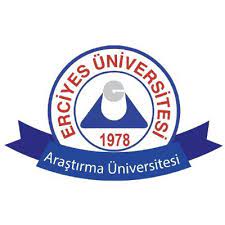 BİYOKİMYA LABORATUVARI İÇ KALİTE KONTROL DEĞERLENDİRME FORMUBİYOKİMYA LABORATUVARI İÇ KALİTE KONTROL DEĞERLENDİRME FORMUBİYOKİMYA LABORATUVARI İÇ KALİTE KONTROL DEĞERLENDİRME FORMUDoküman Kodu:LAB.BL.RH.02Yayın Tarihi: 24/06/2021Revizyon No: Revizyon Tarihi: Sayfa No: 20 / 21Biyokimya Laboratuvarı İç kalite Kontrol Değerlendirme FormuBiyokimya Laboratuvarı İç kalite Kontrol Değerlendirme FormuBiyokimya Laboratuvarı İç kalite Kontrol Değerlendirme FormuBiyokimya Laboratuvarı İç kalite Kontrol Değerlendirme FormuBiyokimya Laboratuvarı İç kalite Kontrol Değerlendirme FormuBiyokimya Laboratuvarı İç kalite Kontrol Değerlendirme FormuBiyokimya Laboratuvarı İç kalite Kontrol Değerlendirme FormuBiyokimya Laboratuvarı İç kalite Kontrol Değerlendirme FormuBiyokimya Laboratuvarı İç kalite Kontrol Değerlendirme FormuKontrol Çalışma Tarih/SaatiDışlanan TestKontrol SeviyesiStandart SapmaYapılan Düzeltici İşlem(*)Düzeltici İşlem Sonrası Standart SapmasıDüzelme SaatiLaboratuvar TeknisyeniBirim SorumlusuBiyokimya Laboratuvarı İç kalite Kontrol Değerlendirme FormuBiyokimya Laboratuvarı İç kalite Kontrol Değerlendirme FormuBiyokimya Laboratuvarı İç kalite Kontrol Değerlendirme FormuBiyokimya Laboratuvarı İç kalite Kontrol Değerlendirme FormuBiyokimya Laboratuvarı İç kalite Kontrol Değerlendirme FormuBiyokimya Laboratuvarı İç kalite Kontrol Değerlendirme FormuBiyokimya Laboratuvarı İç kalite Kontrol Değerlendirme FormuBiyokimya Laboratuvarı İç kalite Kontrol Değerlendirme FormuBiyokimya Laboratuvarı İç kalite Kontrol Değerlendirme FormuHAZIRLAYAN:BİYOKİMYA LABORATUVAR SORUMLU DOKTORUKONTROL EDEN:KALİTE YÖNETİM MÜDÜRÜONAYLAYAN:MERKEZ MÜDÜRÜBİYOKİMYA LABORATUVARI İÇ KALİTE KONTROL DEĞERLENDİRME FORMUBİYOKİMYA LABORATUVARI İÇ KALİTE KONTROL DEĞERLENDİRME FORMUBİYOKİMYA LABORATUVARI İÇ KALİTE KONTROL DEĞERLENDİRME FORMUDoküman Kodu:LAB.BL.RH.02Yayın Tarihi:24.06.2021Revizyon No: Revizyon Tarihi:Sayfa No: 21 / 21Biyokimya Laboratuvarı Dış kalite Kontrol Değerlendirme FormuBiyokimya Laboratuvarı Dış kalite Kontrol Değerlendirme FormuBiyokimya Laboratuvarı Dış kalite Kontrol Değerlendirme FormuBiyokimya Laboratuvarı Dış kalite Kontrol Değerlendirme FormuBiyokimya Laboratuvarı Dış kalite Kontrol Değerlendirme FormuBiyokimya Laboratuvarı Dış kalite Kontrol Değerlendirme FormuBiyokimya Laboratuvarı Dış kalite Kontrol Değerlendirme FormuTarihÖrnek NumarasıCihazSDIHata Kaynağı (*)Düzeltici-Önleyici Faaliyet(Açıklama)BirimSorumlusu1- Yanlış dış kalite kontrol örneği5- Hatalı sonuç girişi2- Uygun koşullarda saklanmamış örnek6- Uygun olmayan cihaz/yöntem seçimi3- Hatalı ön hazırlık işlemi7- İç kalite kontrol uygunsuzluğu4- Birim hatası8- DiğerHAZIRLAYANBİYOKİMYA LABORATUVARI SORUMLU DOKTORUKONTROL EDENKALİTE YÖNETİM MÜDÜRÜONAYLAYANMERKEZ MÜDÜRÜ